Iruñerriko Mankomunitatearen kudeaketa, 2011-20132015eko abuztuaAurkibideaOrrialdeaI. Sarrera	3II. Datu orokorrak eta aplikatzekoa den araudia	4II.1 Iruñerriko Mankomunitatea	4II.2 Iruñerriko Zerbitzuak, SA sozietatea	6II.3 Auditoriak eta ziurtagiriak	6II.4. Araudia	6III. Fiskalizazioaren helburuak eta norainokoa	8IV. Iritzia	9IV.1. Mankomunitatea	9IV.2. Sociedad Comarca de Pamplona, S.A. (SCPSA)	12IV.3. Aurrekontu-egonkortasuna eta finantza-iraunkortasuna	15IV.4. Amaierako ondorioa eta gomendioak	16V. Ondorioak	17V.1. Plan estrategikoa	17V.2. Mankomunitatea	18V.3. Iruñerriko Zerbitzuak, SA sozietatea	331. eranskina Mankomunitatearen eta sozietatearen kontu bateratua	- 49 -2. eranskina Iruñerriko Zerbitzuak, SAren organigrama	51I. Sarrera2013ko abenduaren 30ean, Parlamentuko Eledunen Batzarrak erabaki zuen, Socialistas del Parlamento de Navarra parlamentu-taldeak eskatuta, Kontuen Ganberari fiskalizazio-txostena eskatzea Eskualdeko Hiri Garraioaren (EHG) emakidaren oreka ekonomiko eta finantzaria berrezartzeko espedienteari buruz. Gai hori dela eta, Mankomunitatearen Batzar Orokorrak 2013ko ekainean aho batez erabaki zuen emakidadunaren oreka ekonomikoaren haustura baiestea, atzeraldi ekonomikoak kontratua arautzen zuen baldintza-orrian ezarritako bidaiari-konpromisoan izandako eragina zela eta.2014ko urtarrilaren 27an, Nafarroako Parlamentuko Eledunen Batzarrak, Parlamentu-talde Popularrak eskatuta, erabaki zuen Kontuen Ganberari eskatzea Iruñerriko Mankomunitateari buruzko txosten bat egin zezala, 2011ko, 2012ko eta 2013ko ekitaldiei buruzkoa.Eskari hori honela zehaztu zen: Zerbitzu horiek emateko Mankomunitatearen emakida hartu zuten sozietateen auditoria xehea egitea.Hartzekoan dituen gerakinen egoera eta haiei buruzko araudia kontuan hartzea, haien xedea nahitaezkoa izatearen ala ez izateari begira.Mankomunitatearen ondare- eta higiezin-gaien kudeaketa: orubeetan, lurzoruetan, bulegoetan edo eraikinetan egindako inbertsioak; inbertsio horietarako erabilitako funtsak eta haien jatorria, arreta berezia jarriz Salestarren Komentuari; desinbertsioak, eta errentamenduen bidez lortutako kapital-etekinak.Teknikari enplegatuen ordainsarien maila eta blindatze-klausula "bereziak" dauzkaten kontratuak badauden ala ez dauden.2015eko abenduaren 15ean, Nafarroako Parlamentuko Eledunen Batzarrak, Parlamentu-talde Popularrak premiatuta, Ganbera honi eskatu zion lanari gehitu ziezaion hondakinak bildu eta garraiatzeko zerbitzua esleitzeko prozesuari buruzko fiskalizazioa.Kontuen Ganberak, eskari horiek kontuan hartuta, 2015eko ekitaldiko lan-programari gehitu zion Iruñerriko Mankomunitateari eta haren sozietate publikoari buruzko fiskalizazioa.Fiskalizazioa auditoriako hiru teknikarik eta auditore batek osatutako lantaldeak egin zuen, Ganberaren zerbitzu juridikoekin, informatikoekin eta administratiboekin lankidetzan. Azterketa-lana 2014ko azarotik 2015eko apirilera bitarteko hilabeteetan egin zen.Txostenak bost atal ditu, sarrera hau barne, bai eta bi eranskin ere. Bigarren atalak Mankomunitatearen eta haren sozietateen osaketa, antolaketa eta zerbitzuak deskribatzen dira, bai eta aplikatzekoa zaion araubidea ere. Hirugarren atalean, lanaren helburuak eta norainokoa aipatzen dira, eta laugarren ataletan, informazioa ematen dugu langileen ordainsariei buruz; bestetik, iritzia ematen dugu langileen kudeaketari, ibilgetuari eta emandako zerbitzuei buruz, kontratazio administratiboan legezkotasuna betetzeari buruz eta 2013ko ekitaldiko aurrekontu-egonkortasunaren eta finantza-iraunkortasunaren printzipioei buruz. Atal horretan, halaber, Mankomunitatearen eta haren sozietatearen kudeaketa hobetzeko egokitzat jotzen ditugun gomendioak jaso ditugu. Azkenik, bosgarren atalean, fiskalizazioaren ondorioak zabaltzen ditugu.Eranskinetan, Mankomunitatearen eta haren sozietate publikoaren 2011, 2012 eta 2013. urteetako kontabilitateko egoera-orri nagusiak aurkezten ditugu, bai eta Sozietatearen organigrama ere.Lan hau egitean emandako laguntza eskertzen diegu Mankomunitateko Iruñerriko Zerbitzuak, SA sozietateko langileei.II. Datu orokorrak eta aplikatzekoa den araudiaII.1 Iruñerriko Mankomunitatea Iruñerriko Mankomunitateko (aurrerantzean, Mankomunitatea) 1982an eratutako toki entitate bat da, gaur egun 50 udalerrik osatua. Honako zerbitzu hauek ematen ditu udalerri horietan:Uraren ziklo integrala: edateko uraren hornidura, estolderia eta ur zikinen saneamendua eta araztea.Hiri hondakinak bildu, tratatu eta aprobetxatzea.Bidaiarien hiri-garraioa.Taxi zerbitzuaIruñerriko ibai-parkearen kudeaketa.Honako hau da zerbitzu horiek emateko modua, zehaztuta zenbat udalerritan ematen den:Mankomunitateak zuzenean kudeatzen ditu uraren ziklo integralaren zerbitzuak eta hiri-hondakinen zerbitzuak, Iruñerriko Zerbitzuak, SA (SCPSA) merkataritza-sozietatearen bitartez. Halaber, sozietate horrek esleituta dauka Ibai Parkearen kudeaketari buruzko jarduketa administratiboak egitea.Hiri-garraioaren kudeaketa zeharka egiten du Mankomunitateak, emakida bidez.Taxi zerbitzua titular pribatuek ematen dute, Mankomunitateak horretarako emandako lizentziaren gaikuntzaren bidez.Aipatutako eskumenez gainera, Mankomunitateak ondoko arloetako udal eskumenak bete ahal izanen ditu, haien titulartasuna lortuz gero:Hirigintzaren antolamendua, kudeaketa, exekuzioa eta diziplina; etxebizitzak sustatu eta kudeatzea; parkeak eta lorategiak, hiri bideetako zorua jartzea eta herri bideak zaintzea.Ondare historiko eta artistikoa.Ingurumenaren zainketa.Hornidurak, hiltegiak, feriak, azokak eta kontsumitzaile eta erabiltzaileen defentsa.Hilerriak eta hileta-zerbitzuak.Bideak garbitzea.Kultur eta kirol jarduerak edo instalazioak; aisia; turismoa.Mankomunitatea osatzen duten 50 udalerriek, 2013ko urtarrilaren 1ean, 360.315 biztanleko populazioa dute guztira, eta honakoak dira: Adios, Antsoain, Anue, Añorbe, Aranguren, Atetz, Barañain, Basaburua, Belaskoain, Beriain, Berriobeiti, Berriozar, Bidaurreta, Biurrun, Burlata, Ziritza, Zizur, Etxarri, Eguesibarra, Eneritz, Esteribar, Etxauri, Ezkabarte, Galar, Girgilao, Uharte, Ibargoiti, Imotz, Itza, Xulapain, Lantz, Legarda, Elo, Muru Artederreta, Muruzabal, Noain (Elortzibar), Odieta, Olaibar, Olkotz, Oltza, Orkoien, Iruña, Tebas, Tirapu, Ukar, Ultzama, Uterga, Atarrabia, Zabaltza eta Zizur Nagusia.Honako hau da udalerri horien kokapen geografikoa Nafarroako mapan: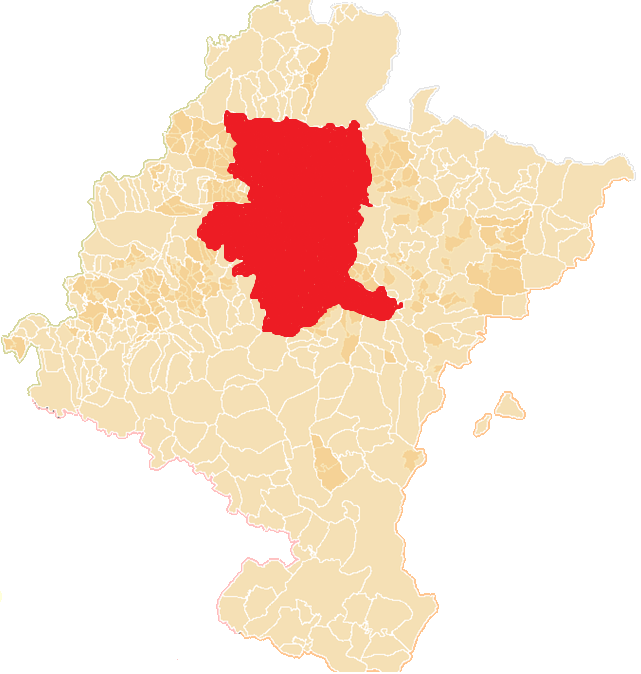 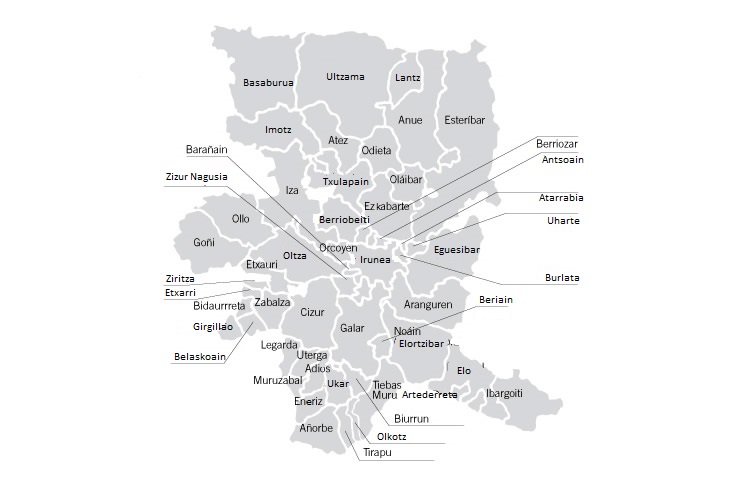 Mankomunitatearen gobernua eta administrazioa honako organo hauei dagozkie:Batzar Orokorra, mankomunatutako udal guztiak ordezkatzen dituena, 54 kidek osatua (27 Iruñeko Udalekoak eta gainerako 27ak eskualdeko gainerako udaletakoak).Lehendakaria.Batzar Iraunkorra, 16 kidek osatua, Batzarrean dagoen ordezkagarritasun politikoaren proportzioan.II.2 Iruñerriko Zerbitzuak, SA sozietatea Sozietatea 1983ko urtarrilaren 4an sortu zen, 1.202.000 euroko kapitalarekin. Kapital hori guztia Mankomunitateak jarri zuen. Zerbitzu publikoak zuzenean kudeatzeko modu gisa sortu zen.Sozietateak uraren ziklo integralaren zerbitzua eta hiri hondakin solidoen bilketa zerbitzuak ematen digu; halaber, Iruñerriko Ibai Parkearen kudeaketarekin lotutako plangintza- eta kontrol-zerbitzuez eta izaera administratiboko jarduerez arduratzen da. 1998ko urtarrilaren 1etik aurrerako eraginekin, Mankomunitateak Sozietateari atxiki zizkion, gutxienez ere 25 urteko eperako, kudeatu behar dituen zerbitzuarekin lotutako ondare guztia. 1998ko urtarrilaren 1etik aurrera, Sozietateari dagokio esleitutako zerbitzu guztiak emate aldera egin beharreko inbertsioak egitea. Mankomunitatea da inbertsioen finantzaketarako diru-laguntzen entitate titularra, eta Sozietateari eskualdatzen dizkio diru-laguntza horiek.Sozietatearen gobernu- eta administrazio-organoak dira Batzorde Nagusia, Mankomunitateko Batzar Orokorreko kideek osatua, eta Administrazio Kontseilua, 16 kidek osatua.II.3 Auditoriak eta ziurtagiriak Mankomunitatea eta haren sozietateak honako auditoriak aurkezten dituzte:Kontu orokorrari buruzko urteroko auditoria finantzarioa. Honakoak jasotzen ditu: Mankomunitatearen urteko kontuen, sozietatearen urteko kontuen eta eta bi entitateen kontu bateratuen auditoria.Bai Mankomunitateak, bai Sozietateak Datu pertsonalak babesteari buruzko abenduaren 13ko 15/1999 Lege Organikoaren betetzeari buruzko auditoria. Azken auditoria 2014. urteari buruzkoa da. Laneko arriskuei aurrea hartzeko sistemari buruzko auditoria. Azken auditoria 2015eko otsailean egin zen. Kalitatearen kontrolerako sistema. Laborategien kalitate-sistema ziurtatze sistema bat badauka 2000tik, ISO 17025 arauaren araberakoa. Espainiako Ziurtapen Enpresaren azkeneko berrebaluazioa 2013an egin zen.AENOR-ek 2015ean "CO2 emisioei" buruz egindako auditoria, UNE-EN ISO 14064-1:2012 arauaren araberakoa. Auditoria horiez gainera, Mankomunitateak eta Sozietateak bestelako entitate batzuen –kontrol baimenduko erakundeak– ikuskapenak izaten dituzte, ingurumen-alderdiak direla eta (atmosferarako emisioak, lixibatuak...), ekoizpen-zentroetako eta bulegoetako instalazio eta ekipamenduen segurtasun industriala, edateko ura tratatzeko estazioak, hondakin-uren tratamendurako estazioak eta sareen ustiaketarako eta mantentzerako tailerra. II.4. Araudia Mankomunitateari 2013an aplikatzekoa zaion araudia honako lege- eta erregelamendu-xedapenek osatzen dute, besteak beste:Estatutuak.Uztailaren 2ko 6/1990 Foru Legea, Nafarroako Toki Administrazioari buruzkoa. Martxoaren 10eko 2/1995 Foru Legea, Nafarroako Toki Ogasunei buruzkoa.Ekainaren 9ko 6/2006 Foru Legea, Kontratu Publikoei buruzkoa. Azaroaren 17ko 38/2003 Lege Orokorra, Diru-laguntzei buruzkoa.Apirilaren 2ko 7/1985 Legea, Oki Araubidearen Oinarriak arautzen dituena.Abuztuaren 30eko 251/1993 Legegintzazko Foru Dekretua, Nafarroako Administrazio Publikoen zerbitzuko langileen estatutuaren testu bategina onesten duena.Nafarroako toki administrazioarentzako aurrekontu eta gastu publikoari, aurrekontu egiturari eta kontabilitate instrukzio orokorrari buruzko 1998ko irailaren 21eko 270, 271 eta 272 foru dekretuak, hurrenez hurren.Ekainaren 1eko 8/1998 Foru Legea, Iruñerriko bidaiari-garraio erregularra arautzen duena.Uztailaren 6ko 9/2005 Foru Legea, Taxiari buruzkoa.Zerbitzuen kudeaketa arautzen duten ordenantzak.Tasa eta prezioak arautzen dituzten ordenantzak.Sozietate publikoak, toki-araubidearen araudi orokorrean tokiko sozietate publikoentzat ezarritakoaz gainera, arau izanen ditu merkataritza-araudia eta honako berariazko araudi berezia:Estatutuak.Mankomunitatearen eta Sozietatearen arteko Harremanei buruzko Erregelamendua, Mankomunitateko Batzarrak 1997ko urriaren 23an onetsia.III. Fiskalizazioaren helburuak eta norainokoaNafarroako Toki Administrazioari buruzko uztailaren 2ko 6/1990 Foru Legeari, Nafarroako Toki Ogasunei buruzko martxoaren 10eko 2/1995 Foru Legeari eta Kontuen Ganbera arautzen duen abenduaren 20ko 19/1984 Foru Legeari jarraituz, Iruñerriko Mankomunitatearen fiskalizazioa egin genuen.Fiskalizazioaren helburua zen gure iritzia ematea ondokoen inguruan:Mankomunitateko eta Sozietateko langileen kudeaketa, bai eta haien ordainsariei buruzko informazioa.Mankomunitatearen eta sozietatearen ibilgetuaren kudeaketa; besteak beste, 2010eko ekitaldian Salestarren higiezinaren erosketa.Eskualdeko Hiri Garraioaren Zerbitzua dela-eta Mankomunitateak egindako kudeaketari buruzko azterketa. Sozietateak emandako zerbitzuetarako tasa eta prezioak ezartzea.Kontratuei buruzko legezkotasunaren betetzea Mankomunitateak eta Sozietateak 2011, 2012 eta 2013ko ekitaldietan esleitutako obra-, hornidura- eta laguntza-kontratuetan.Sortutako gerakinen aplikazioa.Lanaren norainokoak 2011tik 2013ra bitarteko aldia hartu zuen, bai eta 2010eko ekitaldia ere, Salestarren higiezina erosteko eragiketari dagokionez.Lana egin zen Espainiako Estatuko Kanpo Kontroleko Organo Publikoak Koordinatzeko Batzordeak onetsitako eta Kontuen Ganberaren fiskalizazio-eskuliburuan garatutako sektore publikoaren auditoriari buruzko printzipioei eta arauei jarraituz.Lanaren norainokoan ez zen sartu Mankomunitatearen kontu orokorraren –mankomunitatearen beraren kontuak, sozietatearen kontuen eta eranskinek osatua– fiskalizazio finantzarioa, zeren eta urtero auditoria finantzarioa aurkezten baitute, eta fiskalizazio horrek aldeko iritzia agertu baitu 2012. eta 2013. urteetan.2011ko ekitaldian, iritzia aldekoa da, salbu eta Sozietateak kapitaleko diru-sarrerak zuzenean erreserben aurka erregistratzearen eraginengatik; izan ere, hori zuzentzeak emaitza handiagoa, 817.000 euro gehiagokoa, ekarriko zukeen aurreko ekitaldietan, aipatutako kapitaleko diru-sarrerak galeren eta irabazien kontura aldatzeagatik.2013ko ekitaldian, auditoriaren iritzian eraginik ez badu ere, auditoreek arreta deitzen dute Mankomunitateak Nafarroako Administrazio Auzitegiaren epai baten aurka aurkeztutako errekurtsoa dela eta; epaia garraio publikoaren emakidaren 2007ko eta 2009ko ekitaldietako likidazioei buruzkoa da. Ez dugu fiskalizatu, ezta ere, zaborrak bildu eta garraiatzeko zerbitzuaren esleipen-prozesua, zeren eta sub iudice baitago, Nafarroako Auzitegi Gorenak hari buruzko erabakia hartu zain. Kontratu horri buruz, honako hau adierazi behar dugu:2014ko maiatzaren 14an, Kontratazio Atarian eta Europar Batasunaren Aldizkari Ofizialean argitaratu zen Iruñerriko Mankomunitatearen esparruan etxe-hondakinak eta antzekoak bildu eta garraiatzeko eta bilketa pneumatikoaren sistema kudeatzeko kontratuaren lizitazio-iragarkia. Kontratuaren balioa, BEZa kenduta, 159 milioi eurokoa zela jo zen, gehienez ere 10 urterako.  Iruñerriko Zerbitzuak, SAren Administrazio Kontseiluak 2014ko urriaren 15ean esleitu zuen kontratua.Esleipen-prozeduran parte hartutako lizitatzaile batek, esleipendun suertatu ez zenak, erreklamazio bat aurkeztu zuen Nafarroako Kontratu Publikoen Administrazio Auzitegian, Iruñerriko Zerbitzuak, SA sozietateak egindako kontratu-esleipenaren aurkakoa. 2015eko otsailaren 18an, Nafarroako Kontratu Publikoen Administrazio Auzitegiak hein batean onetsi zuen erreklamazioa, eta deklaratu zuen baldintzen orria eta kontratazio-prozedura osoa zuzenbidez guztiz deusezak zirela.2015eko maiatzaren 5ean, izapidetzeko onartu zen Iruñerriko Zerbitzuak, SAk aurkeztutako administrazioarekiko auzi-errekurtsoa, Nafarroako Kontratu Publikoen Administrazio Auzitegiaren 2015eko otsailaren 18ko erabakiaren aurkakoa. 2015eko ekainaren 26an, demanda aurkezteko epea amaitu zen. Esleipendun suertatu zen enpresak ere errekurtsoa aurkeztu zuen Nafarroako Kontratu Publikoen Administrazio Auzitegiaren erabakiaren aurka.Kontuen Ganberak Iruñerriko Mankomunitateari buruz egin dituen txostenetatik, honako hauek nabarmendu behar ditugu:1994ko txostena. Auditoriaren helburua izan zen deskribatzea, aztertzea eta ebaluatzea plan estrategiko eta kudeaketa-plana, langileen ordainsari-maila eta emandako zerbitzuak.2005eko txostena, non eskualdeko hiri garraioa fiskalizatu baitzen, honako gai hauei buruzko iritzia emate aldera: garraio zerbitzuaren kontratazioaren legezkotasuna; enpresaren bideragarritasu finantzarioa; emakidaren erreskaterako kasuei buruzko azterketa; erreskate horren kostuaren ebaluazioa, eta hirugarren enpresa batek enpresa emakidadunaren partaidetzak erosteari buruzko azterketa egitea.IV. IritziaHonakoa da egindako fiskalizazioaren inguruko iritzia, lanaren norainokoa kontuan hartuta:IV.1. MankomunitateaLangileakMankomunitatearen 2013. urteko langile gastuek 523.275 euro egin zuten, eta gastu guztien ehuneko 3 egiten dute. Mankomunitatearen 2013ko plantilla organikoak honako funtzionario-lanpostuak jasotzen ditu: A mailako sei lanpostu, ehuneko 55eko esklusibotasun-osagarriarekin eta ehuneko 13,72 eta ehuneko 75 bitarteko lanpostu-osagarriarekin; gainera, zuzendaritzako osagarria dago idazkaritza nagusiko eta kontu-hartzaile lanpostuen kasuan. Langile funtzionarioen lansariak, gastu sozialak sartu gabe, 328.980 eurokoak izan ziren 2013an.Mankomunitateko lehendakariak arduraldi esklusiboko araubidean dihardu, eta 2013an 56.010 euro gordin jaso zituen.Egiaztatu dugu, mankomunitateko funtzionarioen lansariak bat datozela atxikita dauden lanpostuarekin eta plantilla organikoan onetsi ziren osagarriekin; halaber, egiaztatu dugu lehendakariari Batzar Nagusiak onetsitako zenbatekoaren arabera ordaintzen zaiola.Mankomunitateko langileek bizi- eta istripu-aseguru bat badaukate; aseguru hori ez dago sartuta SCPSA sozietatearen pentsio-planean.Mankomunitateko organo kolegiatuetako kideek dieta bat jasotzen dute bilkuretara egiazki joateagatik; 2010eko ekainaren 1etik egunean 194,78 eurokoa da. 2013an, dieten guztizkoa 62.135 eurokoa izan zen.Eskualdeko hiri garraioaren zerbitzuaMankomunitateak eskualdeko hiri garraioaren zerbitzua ematen du eskualdeko 18 udalerritan. Zerbitzua emateko modua zeharkako kudeaketa da, merkataritza sozietate baten bitartezkoa.Honakoak izan dira garraioaren kostua eta haren finantzaketa azkeneko hiru ekitaldietan:2011-2012 Garraio Plana, Mankomunitateak eta Nafarroako Gobernuak ekitaldi horietarako onetsitakoa, 2014. urtera arte luzatu zen, urte hori barne. Agiri horretan, garraioaren finantzaketa ezarri zen –erabiltzaileen tarifak, Foru Administrazioaren ekarpenak eta udalerrien ekarpenak–, ekitaldi horietan zerbitzuaren kostu guztiak estaltzerainokoa. Hala eta guztiz ere, garraio zerbitzuak 2011n eta 2012an defizita sortu zuen, bidaiarien jaitsiera dela-eta tarifen bidezko diru-sarrerek behera egin zutelako, nahiz eta Mankomunitateak onetsi zituen tarifa-mota batzuk planean aurreikusitakoak baino handiagoak izan.2011ko, 2012ko eta 2013ko ekitaldietan, zerbitzuaren guztizko kostuak honako gradu hauetaraino estali ziren tarifekin eta ekarpenekin:Erabiltzaileen tarifekin eta Administrazioaren nahiz udalen ekarpenekin estali gabeko garraio-kostua finantzatu zen aurreko ekitaldietan sortutako gerakinarekin eta emakida hidroelektrikoen ustiaketan sortutako energia salduz Iruñerriko Zerbitzuak SAk lortutako diru-sarrerekin. 2013an, guztizko garraio-kostuaren ehuneko 87 enpresa emakidadunak zerbitzua emateagatik izan duen exekuzio-kostuari dagokio. Egiaztatu dugu kontratua arautzen duten klausulen orrian jasotako irizpide eta formulekin kalkulatu dela, eta ezarri direla emakidadunarekin kontratutako prezioa, egindako orduak eta ibilitako kilometroak kalkulatzeko formula definitzen duten aldagaiak kontrolatzeko prozedurak.Halaber, Mankomunitateak ezarri ditu erabiltzaileen tarifen dirua biltzearen gaineko kontrol prozedurak; tarifa horien ehuneko 83 txartelen bidez ordaintzen dira.Eskualdeko hiri garraioko zerbitzuaren enpresa esleipendunak 2009an, batez beste, 40,98 milioi bidaiarirentzako konpromisoa eskaini zuen 2010etik hasi eta 2019ra arteko aldirako, sarearen azterlan diagnostiko batean oinarritua. Bost enpresa aurkeztu ziren, eta, batez beste, 39,38 eta 41,01 bidaiari bitarte eskaini zituzten. 2010etik 2013rako egiazko eskaria txikiagoa izan zen Mankomunitateak gutxieneko gisa finkatutako urteko bidaiari kopurua (37 milioi) baino.2013ko urtarrilean, enpresa emakidadunak eskatu zuen zerbitzuaren emakidaren berrezarpen ekonomikoa, 2010etik gertatutako errentagarritasun-gutxipena alegatuz. Mankomunitatearen Batzar Nagusiak aho batez erabaki zuen partzialki baiestea oreka ekonomikoaren haustura dela-eta egindako eskaria, bidaiari kopuruaren konpromisoari dagokionez, legez ezarritako baldintzak betetzen zirelako, eta aldi baterako aldatu zituen kontratuaren zenbait baldintza.Mankomunitateak justifikatu zuen ezen, emakidaren kudeaketa egokia tarteko, krisiaren luzatzea eta sakontzea –2009an emakida esleitzean aurreikusten ez zirenak– izan zirela 2010etik bidaiarien kopurua jaistea ekarri zutenak.Mankomunitateak, arautze-orrian ezarritakoaren arabera ebatzi zuen emakidadunari eman beharreko kalte-ordainari buruz. Horri dagokionez, txosten juridiko, tekniko eta ekonomiko bat eman zuen, non gertatutako inguruabarrak, aurretik ezin jakin zitezkeenak, orokorrean baloratu ziren, emakidadunak emakidaren oreka ekonomikoaren haustura eskatzeko alegatutako arrazoi guztiak aztertu zituen eta entzunaldia eman zion.Bestalde, enpresa emakidadunaren kontuak aztertu zituen, eta batera baloratu zuen emakidadunari ordaintzeko ezarritako formularen osagai guztietako eta ustiaketa-emaitzetako bidaiari jaitsieraren ondoriozko kalte ekonomikoa. Emakidadunaren ordainketa aztertu zen, ustiaketaren etekina kontuan hartuta, hau da, zerbitzu-ematearen diru-sarrerek aukera ematea ustiaketa-gastuak estaltzeko, ibilgetua amortizatzeko eta etekin tarte bat edukitzeko. Erabakitako konponbidearekin, emakidadunak, 2014tik 2016ra ustiaketa-gastuen ehuneko bat eta ehuneko lau bitarteko ustiaketa-emaitzak lortuko zituen; tarte hori egokitzat jo daiteke. Salestarren higiezina erostea2010eko ekitaldian, Salestarren higiezina erosi zen, 4.500.000 euroko prezioan. Izapidetzea, oro har, aplikatzekoa den araudian ezarritakoaren arabera egin zen. Erosketa-eragiketa hori lotu zen higiezinaren titularra zen finantza-entitatearekin erosketa-kostuaren ehuneko 90ren pareko mailegu bat hartzearekin, 4.050.000 eurokoa, eta eragiketa lotu bat zenez, ez zen beste finantza-entitateren eskaintzarik aztertu.2013rako eta 2014rako aurreikusita zeuden zaharberritze-obra, 11,48 milioi eurokoa, ez da egin.2013an, Mankomunitateak eraikina dela-eta 5.514 euroko mantentze-gastuak izan zituen. Gainera, eraikina erosteko itundutako maileguaren interesetan eta amortizazioan 327.845 euro ordaindu zituen.Higiezinen alokairu-gastuak 193.495 eurokoak izan ziren 2013an.Kontratazio administratiboaMankomunitateak publizitate eta lehia printzipioak bete ditu Ganbera honek aztertutako bost hornidura- eta laguntza-kontratuak esleitzeko garaian. Kontratu horiek 2011-2013 aldian esleitu ziren.Finantza-egoeraOndoren Mankomunitateak 2011, 2012 eta 2013ko ekitaldietan izan duen finantza-egoerari buruzko adierazle batzuk emanen ditugu.2011ko eta 2012ko ekitaldietako aurrezki gordin negatiboaren arrazoia da ez zirela diru-sarrera arruntak sortu udalek eskualdeko hiri garraiorako ekarpenak zirela eta, zeren eta zerbitzu hori finantzatu baitzen 2006an eta 2007an taxi-lizentziei esker lortutako diru-sarrerekin eta eskualdeko hiri garraioaren zerbitzua zela-eta 2011koa baino lehenagoko ekitaldietan lortutako soberakinekin. Diru-sarrera horiek finantza-aktiboetan inbertitu ziren, eta, horrenbestez, ez dira baliabide arrunt gisa hartzen. Hartara, 2011n eta 2012an sortutako finantza-aktiboen bidezko diru-sarrerak 3,77 eta 1,27 milioi eurokoak izan ziren, hurrenez hurren, eta haiek zirela-eta Mankomunitateak 150.827 euroko errentagarritasuna lortu zuen.2013an, Mankomunitateak ez du finantza-aktiboetan inbertitutako soberakinik, eskualdeko hiri garraioa finantzatzeko. Ekitaldi horretan, 343.519 euroko aurrezki garbia lortu zuen, behin funtzionamendu gastuak eta finantza-zama finantzatuta; bestetik, diru-sarrera arrunten ehuneko 2,24ra bitarteko zorpetze-gaitasuna zeukan eta 475.529 euroko diruzaintza-gerakina zuen 2014ko ekitaldiko gastuak finantzatzeko.IV.2. Sociedad Comarca de Pamplona, S.A. (SCPSA) Langileen ordainsariakIruñerriko Zerbitzuak, SAren 2013. urteko langile gastuek 21.054.104 euro egin zuten, eta ustiaketa-gastu guztien ehuneko 29 egiten dute. 2013an, Sozietateak 452 langile zeuzkan, 134 lanpostu desberdinetan, eta 11 lan-zentroetan egiten zuten lan. Langile guztietatik, 72 libreki izendatu edo kargutik kentzekoak ziren, eta arloko zuzendari, buru eta arduradunei zegozkien.Izendapen libreko lanpostuetarako langileak zuzendaritzak hautatzen ditu erakundearen beraren langileen artean, eta kanpotik ere ekartzen dira, baldin eta erakundearen barnean horretarako langilerik ez badago.Sozietatea zuzendari kudeatzaile baten zuzendaritzaren pean antolatzen da, zuzendari batek zuzendutako zortzi arlotan eta arloen menpeko 15 departamentutan. Sozietateak bere langileekin dauzkan lan-harremanak 2012ko uztailaren 23an 2010-2014 aldirako sinatutako hitzarmen kolektiboan arautu ziren. Hitzarmen hori urtebeterako luzatu ahal da 2015eko abenduaren 31ra arte.Sozietateko langileen ordainsariak honako kontzeptu hauek osatuak dira:  Lanpostuen balorazioari buruzko ordainsaria, zeina 29.180 euro eta 85.726 euro artekoa baita libreki izendatzekoak edo kargutik kentzekoak diren lanpostuetan eta 23.372 eta 53.936 euroko artekoa, berriz, gainerako lanpostuetan. Lan-baldintzei buruzko ordainsaria, urteko 118,21 eta 2.600,58 euro artekoa. 134 lanpostuetatik 53 lanpostutan –horietatik 13, izendapen librekoak– jasotzen da.  Antzinatasuna: 2013an, 108,1 euro zerbitzu-urte bakoitzeko. Plusak: ihesa, gaueko lanaldia, jai-eguna eta plus berezia.Zuzendari kudeatzailearen ordainsariakSozietateko zuzendari kudeatzaileak goi-zuzendaritzako lan-kontratu berezia dauka, Langileen Estatutuari buruzko martxoaren 24ko 1/1995 Legegintzako Errege Dekretuan eta Goi-zuzendaritzako langileen izaera bereziko lan-harremana arautzen duen abuztuaren 1eko 1382/1985 Errege Dekretuan ezarritakoaren araberakoa.Kontratuak 2012ko urtarrilaren 1etik 2015eko abenduaren 31ra arteko indarra dauka, eta ordainsari gordin bat ezartzen du, 85.435,36 eurokoa, kontzeptu guztiak hartuta, horren barne direla lehiarik ezeko itunak eta esklusibitatea. Ordainsari hori eguneratu ahalko da Nafarroako Administrazio Publikoetako funtzionarioentzat Aurrekontuei buruzko Legeak ezarritakoari jarraituz.  Alderaketa egite aldera, Nafarroako Enpresa Korporazio Publikoan (NEKP) sartuta dauden Nafarroako Foru Komunitateko Administrazioko sozietate publikoetako zuzendaritzako kideentzat, goi kargudunaren izaera dutenentzat, onetsitako ordainsariak erantsi ditugu, kudeaketan daukaten zailtasunaren arabera txikitik handira sailkatuta.Iruñerriko Zerbitzuak, SAko zuzendari kudeatzailearen kontratuak ez du klausula berezirik eta hura amaituta, une horretan aplikatzekoa den legediaren araberako kalte-ordaina egokituko zaio. Kontratuan ez da kalte-ordainik hitzartu.Zuzendari kudeatzailea ez dago sartuta pentsio-planean. Iruñerriko Zerbitzuak, SAk kontratatutako polizen estaldura dauka: erantzukizun zibila, istripu-asegurua eta bizitza-asegurua.Administrazio-organoetako ordainsariakSozietateko administrazio-organoen ordainsariak 30.970 eurokoak izan ziren 2013an. 2012. urtetik bilkura bakoitzeko 194,78 euro ordaintzen dira, eta PFEZa dela-eta ehuneko 35eko atxikipena egiten da. Bertaratzearen justifikazioa organo kolegiatuaren akten bidez egiten da. Sozietateak erantzukizun zibileko aseguru-poliza bat dauka administrazio-kontseiluko kide guztientzat; kontseilukideek, gainera, bizitza-asegurua eta istripu-asegurua badauzkate.Pentsio-planaSozietate publikoak pentsio-planak egin ditzake eta hartarako ekarpenak egin, bai eta aseguru kolektiboen kontratuak ere, Pentsio-plan eta -funtsak arautzen dituen 8/1987 Legearen babesean eta Pentsio-plan eta -funtsak arautzen dituen Legeko Testu Bategina onetsi eta 8/1987 Legea indargabetzen duen 1/2002 Legegintzako Errege-dekretuaren indarrez.1999an, Ganbera honek gomendatu bezala, Sozietateak pentsio-planen figuraren bidez formalizatu zituen lehendik zeuden pentsio-konpromisoak, eta kanpoko pentsio-funts banakatua izenpetu zuen, funtsen kudeaketarako entitate batek kudeatua, administratua eta zaindua, pentsio-konpromisoak kanpoan kontratatzeko nahitaezkotasunari buruzko araudia betetze aldera. Pentsio-plana zegokion sozietateko enplegatuei erretiro-, ezgaitasun- eta heriotza-prestazioak emateko finkatutako prestazio-modalitateari.2012an, hura aldatu eta eraldatu zen askotariko plana, ekarpen eta prestazio finkatukoa, izan zedin. Pentsio-planak hobekuntza bat ekarri dio sozietateari, besteak beste honako baldintzak onetsi direlako: Sozietatearen urteko ekarpena pentsioa sor dezakeen soldataren ehuneko laura mugatu da. Bilakaera-adierazle bat finkatu da, ehuneko bikoa. Planeko prestazio guztiak segurtatu dira, eta horren bidez lortu da Sozietateak kaudimen-tarterik eratu behar ez izatea eta lehen bere gain hartzen zituen arriskuak hornitu behar ez izatea. Aseguru-eragiketa horrek ehuneko 6,07ko errentagarritasuna lortu du, eta Sozietateak bere gainetik kendu du ehuneko lauko errentagarritasuna bermatzeko betebeharra.Erretiro-, ezgaitasun- eta heriotza-prestazioak, errenta moduan ordainduak, ordainketa bakarrean ordainduko dira 2012ko ekainetik aurrera.Gainera, erabaki zen plana lau urtez behin berrikustea, bai prestazioen ikuspuntutik, bai ekarpenaren ehunekoaren ikuspuntutik ere.2012ko ekaina baino lehen existitzen ziren partaideen bi kolektiboek, enpresan sartu ziren unearen arabera bereizten zirenak –1985eko urtarrilaren 1a baino lehen ala data horretatik aurrera– honako bi kolektibo bihurtu dira: 1. kolektiboa, planari 2012ko ekainaren 8an atxikitako partaideak; 2. kolektiboa, gainerako partaideak, eta 3. kolektiboa, 2012ko ekainaren 8an planaren prestazioak jasotzen zituzten partaideek osatua. 2. kolektiboko partaideentzako erretirorako batez besteko estaldura 1. kolektiboaren pentsioa sor dezakeen soldataren ehuneko 1,5era jaisten da, eta plana aldatu aurretik zeuden kolektiboei, antzinatasunaren arabera, ehuneko 0,5etik eta ehuneko 1 bitarteko adierazleak aplikatzen zaizkie.Erretiroko batez besteko prestazioari dagokionez, 140 partaidek 16.000 eta 40.000 euro bitarteko prestazioa jasoko dute ordainketa bakarrean; 277 partaidek 40.000 eta 80.000 bitarte jasoko dute, eta 32 partaidek 80.000 euro baino gehiago jasoko dute.Pentsio-plana dela-eta Sozietatean kontabilizatutako eragiketak kanpoko profesionalek urtero egindako azterketa aktuarialetan oinarritzen dira. Halaber, plana atxikitzen zaioneko gordailuaren –pentsio-funtsaren– 2013ko ekitaldiko urteko kontuak auditatuta daude eta aldeko iritzia daukate. Pentsio-funtsaren titulartasuna planeko partaide eta onuradunei dagokie.Pentsio-planerako ekarpenetarako Estatuko aurrekontu orokorrei buruzko legeetan ezarritako mugak bete dira.Emandako zerbitzuakSozietateak uraren ziklo integralaren zerbitzua, hiri hondakin solidoen bilketa zerbitzuak eta ibai parkearen zerbitzua ematen ditu.Horietarako guztietarako zerbitzu-gutunak onetsi dira, Mankomunitateko webgunean argitaratuak. Haietan jasotzen dira hartutako konpromisoak eta jarraipen-txostenak, zeinetan konpromisoen betetzea aztertzen baita, haien neurketarako finkatutako adierazleen bitartez edo erabiltzaileei egindako asebetetzeari buruzko inkestak eginez. Nabarmentzekoa da hartutako konpromiso guztiak betetzen direla.2013ko ekitaldian honako hauek izan dira zerbitzu horien kostuak eta haien finantzaketa:Uraren ziklo integralaren zerbitzuen prezioak eta hondakinen bilketaren eta tratamenduaren tasak Mankomunitateak onetsi ditu, eta kasuko ordenantzan jasota daude. Uraren ziklo integralean aplikatzen diren prezioek zerbitzuaren guztizko kostuaren ehuneko 66 hartzen dute. Ehuneko hori finkatzeko garaian, ez da sartzen erabiltzaileek ordaindutako saneamendu-kanona, erabiltzaileek ordaindu eta Navarra de Infraestructuras Locales, SA sozietate publikoak kudeatzen duena. Horrenbestez, uraren ziklo integraletik goi presioan eta tokiko sareetan egiten den saneamendua eta arazketa kenduz gero, aplikatutako prezioak zerbitzu horien guztizko kostuaren ehuneko 98 hartzen du.Hondakinen bilketarako eta tratamendurako tasak zerbitzuaren guztizko kostuaren ehuneko 87 finantzatzen du. Mankomunitatearen eta Iruñerriko Zerbitzuak, SAren arteko harremanei buruzko Erregelamenduak ezartzen du Sozietateak bere jarduketa egokituko duela ekonomia- eta efizientzia-printzipioen arabera, halako moduz non tarifen guztizko kostuak kudeatzen duen zerbitzu bakoitzaren prestazio-kostua estaliko duen.Zerbitzuaren kostuak zuzeneko eta zeharkako kostuak hartzen ditu, horren barne direla kostu finantzarioak, ibilgetuaren amortizazioa eta zuzkitutako hornidurak. Zeharkako zergak zerbitzu bakoitzeko langileen gastuen arabera banatzen dira.Zerbitzuen kostuaren finantzaketatzat hartzen dira zerbitzuei atxikitako azpiegituretan inbertsioak betetzeko jasotako diru-laguntzak, Kontabilitate publikoaren plan orokorreko kontabilitate-irizpideei jarraituz ekitaldiko emaitzari egozten zaizkion neurrian. Diru-sarrera horiek kontuan hartzen ez badira, Sozietateak emandako zerbitzuetatik bakarrean ere ez litzateke superabitik sortuko, eta ez lirateke, ezta ere, behar adina baliabide sortuko zerbitzuari atxikitako instalazioak berritzeko, zeren eta kapitaleko diru-laguntzak ekitaldiaren emaitzari egoztean soilik gastutzat hartzen ari baita azpiegituren diru-laguntzarik gabeko atalari dagokion amortizazio-gastua.2011-2013 aldian, egindako inbertsioen ehuneko 68 finantzatu da kapitaleko diru-laguntzekin.Bestalde, saneamendu- eta hornidura-sare berriak, behin kasuko toki entitateak haiek hartu ondoren, Iruñerriko Zerbitzuak, SAk haietan baldintza teknikoen betetzeari buruz aldeko txostena eman ondoren, Mankomunitatearen jabetzakoak izatera pasatzen dira, baina kontabilitatean ez daude ez baloraturik ez erregistraturik, eta, horrenbestez ez dira amortizatzen.Horrenbestez, Sozietatea ez da diru-sarrerekin berreskuratzen ari ematen dituen zerbitzuei atxikitako azpiegituretan egindako inbertsioen kostua, zeren eta amortizazioaren urteko zenbatespenaren bitartez sortutako funtsa, hura kostu historikoaren gainean kalkulatuta, ez baita nahikoa egindako inbertsioa berreskuratzeko.Sozietateak auto-finantzaketarako gaitasuna dauka, eta 2013an 10,42 milioi euroko baliabide efektiboen funts bat edo cash flowa lortu du. Funts hori ia osorik ustiaketa-jarduketaren bitartez sortu da.KontratazioaIruñerriko Zerbitzuak, SAk Kontratuei buruzko Foru Legea eta  haren kontratazio arauak bete ditu 2011n, 2012an eta 2013an esleitutako obra-, hornidura- eta laguntza-kontratuen prestaketan eta esleipenean –Ganbera honek aztertu ditu–, eta publizitate- eta lehia-printzipioen betetzea bermatzen duten prozedurak aplikatu ditu.Geroko egitate gisa, nabarmendu behar dugu ezen 2015eko otsailean, Nafarroako Kontratu Publikoen Administrazio Auzitegiak deusez deklaratu zituela hondakinak bildu eta garraiatzeko zerbitzua kontratatzeko prozedurarako baldintza-orriak eta prozedura oso-osoa. 159 milioi euroko balioa zeukan, 10 urteko eperako.IV.3. Aurrekontu-egonkortasuna eta finantza-iraunkortasuna2013an, Mankomunitateak eta haren sozietate publikoak aurrekontu-egonkortasunaren eta finantza-iraunkortasunaren printzipioak bete zituzten. Hartara, Mankomunitateak finantzaketa-ahalmena lortu zuen, gastu-araua bete zuen eta haren zor biziak ez zuen gainditu diru-sarrera arrunten ehuneko 110eko muga. Bestalde, Sozietateak, zeina merkatu-sozietatetzat hartzen baita bere salmenta eta zerbitzu-prestazioek produkzio-kostuen ehuneko 50a gainditzen dutelako, finantza-oreka zeukan.Ondoren, bai Mankomunitateak, bai bere menpeko sozietateak aurreko helburuak direla-eta lortutako emaitzak erakutsiko ditugu.Mankomunitateak, 2013. urtean, 263.042 euroko finantzaketa-ahalmena zeukan, honako taulan erakusten den bezala: Gastuari buruzko arauari dagokionez, 2013an zenbakarria den gastuak ez zuen gainditu ekitaldi horretarako aurreikusitako muga, eta 2,39 milioi euroko marjina lortu zen. Mankomunitatearen zor biziak 2013an sortutako diru-sarrera arrunten ehuneko 22 egiten du, kreditu-eragiketa berriak ituntzeko ezarritako ehuneko 110eko mugaren azpitik. Bestalde, Sozietateak 6,13 milioi euroko finantzaketa-gaitasuna zuen 2013ko ekitaldian. IV.4. Amaierako ondorioa eta gomendioakJotzen dugu ezen, orokorrean, bai Mankomunitateak, bai haren sozietateak ere egoki kudeatzen dituztela ematen dituzten zerbitzuak, eta kontrol-prozedurak ezarri dituztela haien funtzionamendu zuzena egiaztatzeko. Halaber, langileen ordainsariak bat datoz Mankomunitatearen plantilla organikoan eta Sozietatearen hitzarmenean onetsitakoarekin. Ibilgetu ez-finantzarioaren eta inbertitu deneko finantza-aktiboen kudeaketa egokia izan da, eta legea bete da obren, laguntzaren eta horniduraren kontratazio administratiboan zein Salestarren eraikinaren erosketan. Halaber, gure ustez, bai Mankomunitatean –eskualdeko hiri garraioaren zerbitzua emanez–, bai sozietatean –uraren ziklo integralaren eta hiri-hondakinen bilketa- eta tratamendu-zerbitzuen kudeaketan– sortutako gerakinak zerbitzuaren eta haiei atxikitako azpiegituren finantzaketari atxikita daude.Hartara, Mankomunitatearen kasuan, garraio-planak berak ezartzen du gerakinak zerbitzuaren finantzaketara bideratzen direla.Sozietatearen kasuan, ematen dituen zerbitzuengatik kobratutako prezio eta tasekin, ez da zerbitzuaren guztizko kostua berreskuratzen ari; zerbitzu horretan, egindako inbertsioen amortizazioa sartzen da. Horrenbestez, horrek esan nahi du azpiegituren arloko etorkizuneko inbertsioei ekiteko kanpoko finantzaketa beharko dela, hein batean. Gomendioak:Mankomunitateko zerbitzu berezietako lanpostua barne-horniduraz betetzea, merezimenduen lehiaketa bidez.Kide guztiei PFEZaren atxikipena aplikatzea Mankomunitateko organo kolegiatuetako bileretara joateagatiko dietetan.Oroitidazkian eskualdeko hiri-garraioaren zerbitzua betetzearen guztizko kostuari buruz informatzea, bai eta emakidadunak erabiltzaileengandik tarifen bidez jasotzen dituen diru-sarrerei buruz ere.Mankomunitatearen ondasun eta guztien inbentario balioztatu eta eguneratu bat onestea.Kontratazio-organoak kontratazio-espedientea berariaz onestea, eta Sozietateak esleitutako kontratu guztietan txosten juridikoa eta beharrizanei buruzko txostena ematea.Mankomunitateak jaso eta Sozietateari eskualdatzen dizkion hornikuntza- eta saneamendu-sare eraiki berriak baloratu, kontabilizatu eta amortizatzea.Sozietatearen jarduketarako, inbertsioetarako eta finantzaketarako urteko programan bilatzen diren helburuak eta lortu nahi diren errentak adieraztea, eta haien exekuzioaren gaineko jarraipena egitea.
V. Ondorioak Atal honetan deskribatzen dira egindako fiskalizazioaren harira lortutako ondorio nagusiak. V.1. Plan estrategikoa Mankomunitateak eta haren sozietate publikoak onetsitako plan estrategiko indarduna 2013-2016 aldiari dagokiona da. Plan hori Mankomunitatearen eta Sozietatearen jarduketa orientatzeko esparru orokorrean definitzen da, 24 erronka estrategikoren bitartez. Erronka horiek urtero zehazten dira kudeaketa planean. Hartara, 2013ko kudeaketa planean, 34 proiektu ezartzen dira honako zerbitzu hauetarako: uraren ziklo integrala, hiri hondakinen bilketa eta garraioa, eskualdeko hiri-garraioa, taxia eta maila korporatiboko zerbitzuak. Proiektu bakoitzerako, xedea, urteko helburuak eta esleitutako arduraduna finkatzen dira. Hilero, helburuak neurtzeko finkatutako adierazleen jarraipena egiten da, eta, urtero, aginte integralaren koadroaren bitartez, aztertzen da urteko kudeaketa-planean ezarritako helburuen betetzea. 2013ko ekitaldiko kudeaketa-plana ebaluatzeko eta aztertzeko hiru txosten jaso dira, bi seihilekoak eta bat urtekoa –azken horretan, proiektu bakoitzerako, ezarritako helburuen jarraipena egiten da. 2013ko kudeaketa-planean finkatutako 34 proiektuetatik, 23k gauzatze-maila handia dute, zortzik batez besteko gauzatze-maila dute eta hiru baizik ez daude non gauzatze-maila apala izan den.V.2. MankomunitateaV.2.1. Aurrekontuaren betetzea eta finantza-egoeraMankomunitatearen 2013rako aurrekontua 2012ko abenduaren 20an onetsi zen, eta 15.843.897 euroko diru-sarreren eta gastuen aurreikuspena zeukan. Hurrengo tauletan haren betetzea eta 2012an sortutako eskubide eta gastuen alderaketa erakusten dugu.2013an aitortutako eskubideek 15.277.614 euro egin zuten; hain zuzen, behin betiko aurreikuspenen ehuneko 96. Diru-sarrera guztien ehuneko 89 eskualdeko hiri-garraioarekin lotuta daude.2013an aitortutako eskubideak 2012an aitortutakoak baino ehuneko sei gutxiago izan ziren, batez ere 2012an 1.274.752 euroko finantza-aktiboen bidezko diru-sarrerak egon zirelako, 2013an izan ez zirenak.2013an aitortutako betebeharrek 15.249.203 euro egin zuten, eta behin betiko kredituen % 96 izan ziren. Haien betetze-maila apala nabarmendu behar dugu, behin betiko kredituen ehuneko 53koa izan baitzen. Aitortutako betebehar guztien ehuneko 90 eskualdeko hiri-garraioarekin lotuta daude.2013ko gastuak ehuneko 13 txikiagoak izan ziren 2012an aitortutakoak baino, batez ere transferentzia arruntek ehuneko 16 egin zutelako behera. Langile-gastuek ehuneko zazpi egin zuten behera, eta ondasun arrunt eta zerbitzuetakoek ehuneko sei gora. Ondoren Mankomunitateak 2011-2013 aldian izan duen finantza-egoerari buruzko adierazle batzuk emanen ditugu.2013ko ekitaldian, Mankomunitateak bere funtzionamendu-gastuak eta zorraren finantza-zama diru-sarrera arruntekin finantzatu zituen, eta 343.519 euroko aurrezki garbia lortu zuen. Hala eta guztiz ere, aurreko bi ekitaldietan ez zen aurrezkirik sortu, zeren eta eskualdeko hiri-garraioaren funtzionamendu-gastuak zerbitzu horretan 2010. urtean eta aurreko ekitaldietan sortutako gerakinekin finantzatu baitziren, bai eta 2006an eta 2007an emandako 90 taxi-lizentziekin lortutako diru-sarrerekin ere; izan ere, diru-sarrera horiek udalen ekarpenak konpentsatu zituzten, eta finantza-aktiboetan inbertitu ziren. Mankomunitatearen 2013ko zor bizia 3.391.163 eurokoa zen, eta 327.923 euroko urteko finantza-zama bat eragin zuen, bai eta diru-sarrera arrunten ehuneko 2,15eko zorpetze-maila ere, ehuneko 4,39ko mugatik behera.Aurrekontu-emaitza doitua 28.411 eurokoa izan zen 2013an.Gastu orokorretarako diruzaintza-gerakina 475.529 eurokoa izan zen 2013an; horrenbestez, ahalmen likidoa dago hurrengo ekitaldiko gastuak finantzatzeko.V.2.2. Langile-gastuakMankomunitatearen 2013. urteko langile gastuek 523.275 euro egin zuten, eta gastu guztien ehuneko 3 egiten dute. Haien betetze-mailak behin betiko kredituen ehuneko 93 egin zuen. 2012an aitortutakoak baino ehuneko 7 gutxiago izan ziren, batez ere 2013an ez zelako egon Lehendakaritzako behin-behineko lanposturik. Honakoa izan zen 2012ko eta 2013ko langile-gastuen osaera:Mankomunitateak ez zien bere langileei ordaindu 2012ko abenduko aparteko soldata, Aurrekontu-egonkortasuna bermatzeko neurriei buruzko uztailaren 13ko 20/2012 Errege Lege-dekretua aplikatuta, baina abenduaren 28ko 28/2012 Foru Legearen babesean, ordaintzeko betebehar bat aitortu zuen 2012an, urte horretako ekaineko aparteko soldataren kopuru berekoa, erosahalmenaren galera zela-eta jaso beharreko osagarriaren kontzeptuan. Osagarri hori 2013ko urtarrilean ordaindu zuen. 28/2012 Foru Legeak 2013ko urtarrilaren 3an hartu zuen indarra, NAOn argitaratu eta biharamunean, eta horrek zalantzak planteatu zituen 2012rako aurreikusten dituen neurrien baliozkotasunari buruz. Hori dela eta, “2013an  foru lege hori aplikatuz Nafarroako toki entitate batzuek hartutako neurrien segurtasun juridikoa bermatzeko”,  Nafarroako Parlamentuak uztailaren 2ko 25/2013 Foru legea onetsi zuen, zeinak 28/2012 Foru Legea aldatzen baitu, 2013ko abuztuaren 31ra arte luzatzen baitu Nafarroako administrazio publikoek beren langileei ordainezko osagarria pagatzeko. Foru lege horren aurka, 2013ko uztailaren 30ean, konstituzio-kontrakotasuneko errekurtsoa aurkeztu zen, Konstituzio Auzitegiak onetsia; izan ere, auzitegi horrek haren aplikazioa bertan behera utzi zuen 2013ko irailaren 14an. 2013ko abenduaren 17an, Konstituzio Auzitegiak erabaki zuen 2013ko irailean deklaratutako eteteari eustea.Kontraesanean dagoen araudia eta aurkeztutako errekurtsoak direla eta, jotzen dugu egoera honetarako behin betiko konponbidea instantzia judizial eskudunek hartzen dituzten erabakien menpe egonen dela.Honako hau izan zen Mankomunitatearen egitura organikoaren irudikapen grafikoa 2013an: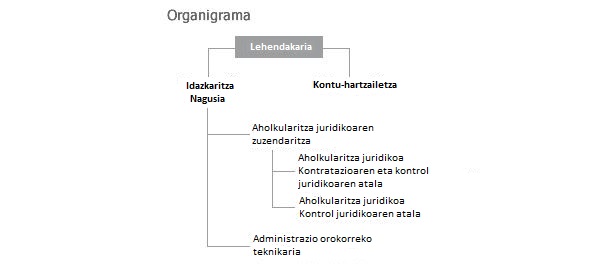 Mankomunitatearen plantilla organikoak, 2013ko ekitaldirako onetsiak, honako sei lanpostu jaso zituen, guztiak ere funtzionario izaerakoak. Lanpostu guztiak A mailakoak dira, eta ehuneko 55eko esklusibitate-osagarria dute esleitua. Gainera, Idazkaritza Nagusiaren eta Kontu-hartzailetzaren lanpostuek ehuneko 75eko lanpostu-osagarria dute, bai eta ehuneko 3,72ko zuzendaritza-postuaren osagarria ere. Aholkularitza juridikoaren zuzendaria zerbitzu berezietako egoeran dago, eta postu hori kontratazio ataleko buruak betetzen du; azken horren postua, berriz, kontrol juridikoaren ataleko buruari esleitu zitzaion, eta horrek utzitako postua araubide administratiboko lan-kontratudun batek betetzen du.Ez dago jasota aholkulari juridikoaren postuaren barne-betetzea, ez eta kontratazio-ataleko buruarena ere, merezimenduen lehiaketaren bidez egin direnik.Mankomunitateko langileek ez dute pentsio-planik, bai, berriz, bizitza- eta istripu-asegurua.Mankomunitateko langileen ordainsariak aztertu ditugu, eta egiaztatu dugu atxikita dauden lanpostuari dagozkiola, eta plantilla organikoan ageri diren ordainsariak jasotzen dituztela.Mankomunitateko lehendakariak arduraldi esklusiboko araubidean dihardu. 2013an, 56.010 euro gordin jaso zituen, Batzar Orokorraren 1988ko erabakiari jarraituz; izan ere, orduan kargu horretarako Idazkaritza Nagusiko lanpostuarenaren antzeko ordainsaria onetsi zen, zuzendaritza-lanpostuaren osagarria kenduta, zeren eta hori urtero KPIaren arabera igotzen baita. 2008. urtetik aurrera, ordainsaria ez da handitu, eta 2010ean ehuneko zortzi jaitsi zen.Mankomunitateko, Batzar Orokorreko, eta Batzorde Iraunkorreko organo kolegiatuetako kideek, 2010eko ekainaren 1etik, 194,78 euroko dieta bat jasotzen dute bilkuretara egiazki joateagatik, bertaratu direneko bileren kopurua zein den ere. Partaide direneko organoen bileretara joateko betebeharra daukate, hori eragozten duen arrazoirik ez badago. Honako hauek izan ziren batzarreko kideek 2011n, 2012an eta 2013an jasotako dietak:Kide batek ez du dietarik jasotzen, zeren eta uko egin baitzien 2013ko hirugarren hiruhilekoan.Ez zaie PFEZaren atxikipenik egiten Mankomunitateko ordezkaritza-organoetako kide guztiei; soilik hura eskatzen dutenei egiten zaie. Organo kolegiatuetako bileretara joatea bilkuren akten bidez kontrolatzen da, eta hiru hilez behin kontu-hartzailetzara bertaratzeen eta jaso beharreko zenbatekoen xehetasunak igortzen dira. V.2.3. Eskualdeko hiri-garraioa Mankomunitateak, eskualdeko hiri garraioaren zerbitzua ematen du eskualdeko 18 udalerritan, 2009an 10 urterako esleitutako emakida baten bitartez. Zerbitzu hori araututa dago Mankomunitateak eta Foru Administrazioak 2011-2012 aldirako onetsitako eta 2013rako eta 2014rako luzatutako Garraio Planean. Honakoak izan dira garraioaren kostua eta haren finantzaketa azkeneko hiru ekitaldietan:Garraio zerbitzuaren kostuakEskualdeko hiri-garraioaren zerbitzuaren kostua emakidaren kostuak eta Mankomunitatearen kostu berekiek osatzen dute.a) Emakidaren kostuak: Mankomunitateak enpresa emakidadunari eragiketa-eta inbertsio-kostuen eta zerbitzu-tarifen bidezko diru-sarreren arteko aldea ordaintzen dio, kudeaketari dagozkion pizgarriak eta penalizazioak kenduta, kontratua arautzen duen orrian ezarritako formulari jarraituz.Formula hori erabaki zen zerbitzua ordaintzeko aukera desberdinak ebaluatu ondoren; horien artetik hautatu zen Mankomunitateak eta emakidadunak eragiketaren arriskuak eta zerbitzuaren erabiltzaileen diru-sarreren arriskuak elkarrekin banatzean zetzana.Egiaztatu dugu 2011ko, 2012ko eta 2013ko zerbitzuaren eragiketa-kostuak, enpresa emakidadunak fakturatuak, kalkulatu direla kontratua arautzen duen orriak ezarritako formularen arabera; hau da:CO = PH * H + PK * KCo: zerbitzu-eragiketaren kostuaPH : BusxOrdu erabilgarriko prezioa H: egiazki egindako BusxOrdu erabilgarrien kopurua PH : BusxKilometro erabilgarriko prezioa K: egiazki ibilitako BusxKilometro erabilgarrien kopurua Enpresa emakidadunak eskainitako prezioak aplikatu ziren, KPIaren eta erregaien prezioen aldearen arabera gaurkotuak, bai eta egindako ordu eta kilometroak ere, Mankomunitateak egiten dituen kalkuluen arabera, honakoak kontuan hartuta: garraioaren plangintza, linea kopurua eta egutegia eta funtzionamendu-ordutegiak. Datu horiek Mankomunitateak egindako txosten batean oinarrituta daude, eta enpresa emakidadunak aurkeztutako likidazioarekin kontrastatu dira. Hilero bi entitateek neurketa-akta bat sinatzen dute.Klausulen orriak aurreikusten du emakidadunak ustiaketarako laguntza-sistemari buruzko aplikazio bat edukitzea, eta sistema horrek Mankomunitateari informazioa igortzea egindako ordu kopuruari eta ibilitako kilometroei buruz. Sistema horren erabateko ezarpena ez da amaitu. Mankomunitateak, ekitaldi bakoitzean, enpresa emakidadunarentzako transferentzia arrunteko gastu gisa kontabilizatzen du eragiketa-, mantentze-, informazio eta inbertsio-kostuak, bai eta kudeaketa-pizgarriak eta erabiltzaileen tarifen bidezko diru-sarrerak ere, guztiak ere ekitaldiko urtarriletik azarora bitartekoak, bai eta aurreko urtearen likidazioa ere. Aurreko ekitaldiko likidazioa aurrekontu-ekitaldiari egozteak ez du aldatzen zerbitzuaren urteko kostuaren zenbatekoa. Ekitaldi bakoitzean, Mankomunitateak, hilero, konturako ordainketak egiten ditu, aurreko urtean egindakoak kontuan hartuta egindakoak. Ordainketa horiek amaierako likidazioan erregularizatzen dira, ekitaldian egiaz izandako kostuei eta diru-bilketari egokituta.Inbertsio-kostuak honakoek osatzen dituzte: emakidadunak egindako inbertsioen amortizazio teknikoa gehi inbertsioen finantzaketaren kostua, hileroko euriborraren batez besteko interes tasa gehi 0,25 aplikatuta.Emakidadunak fakturatutako kostuak garraio-planean aurreikusitakoak baino txikiagoak izan dira. Alde batetik, interes tasa planean ezarritakoa baino txikiagoa izan da; bestetik, amortizazio-kostua ere txikiagoa izan da, flota berrituak funtzionamenduan hasteko datan izandako atzerapenaren eraginez, inbertsioen betetzea atzeratu baita, bestak beste ordainketa-sistemari eta ustiaketan laguntzeko sistemari dagokienez.Kudeaketarako pizgarriak zerbitzuaren erabilpenaren eta kalitatearen araberakoak dira. Lehenak egiaz izan diren bidaiari-kopuruaren arabera kalkulatzen dira, eta kopuru hori 2011-2013 aldi guztian zehar, txikiagoa izan da aurreikusitakoa baino; horrek penalizazioak ekarri dizkio enpresa emakidadunari. Hala eta guztiz ere, kalitatea dela-eta eman beharreko pizgarriak, urteko azterlan eta inkestetan oinarrituak, positiboak izan dira.b) Mankomunitatearen kostu berekiak, garraio-zerbitzuari egotzitakoak, honako gastuei dagozkie: publizitatea, zerbitzuaren kalitatea baloratzeko asebetetzeari buruzko azterlan eta inkestak, ordainketa kontrolatzeko zerbitzua, txartelen errekarga eta Iruñerriko Zerbitzuak, SAk zerbitzu horretan diharduten langileengatik fakturatutakoa. Lagin batean egiaztatu dugu gastuak justifikatuta eta onartuta daudela. c) 2012. urtean, Mankomunitateak 961.122 euro ordaindu zizkion, interesei zegozkien 7.659 euro barne, garraioaren aurreko emakidadunari, 2012ko otsailaren 1eko auto bati jarraituz.Iruñerriko eskualdeko hiri-garraioaren zerbitzuaren aurreko emakidadunak gora jotzeko errekurtsoa aurkeztu zuen Nafarroako Administrazio Auzitegian 2007ko eta 2009ko ekitaldietako behin betiko likidazioen aurka. Nafarroako Administrazio Auzitegiak, 6613/2012 Ebazpenaren bitartez, partzialki onetsi zuen errekurtsoa, eta xedatu zuen likidazio horiek berritik egin zitezen, aipatutako ebazpenean adierazitako irizpideekin. Mankomunitateak administrazioarekiko auzi-errekurtsoa aurkeztu zuen 6613/2013 Ebazpenaren aurka. Administrazioarekiko Auzien Epaitegiaren 90/2014 epaiaz ezetsi egin zen errekurtso hori. Mankomunitateak apelazio errekurtsoa aurkeztu zuen epai horren aurka Nafarroako Auzitegi Nagusian. Errekurtso hori epaiaren zain dago.Garraio zerbitzuaren finantzaketaGarraioaren kostua finantzatzen da erabiltzaileen tarifen bidez –Mankomunitateak onetsiak–, Foru Komunitateko Administrazioaren eta zerbitzuaren prestazio-esparruko udalerrien ekarpenen bidez, taxien diru-sarreren bidez eta markesinen publizitate-kanonaren bidez, besteak beste. a) Zerbitzuaren tarifakGarraioaren emakida arautzen duen orriak ezartzen du Mankomunitateak finkatutako tarifak zerbitzuaren kostua baino txikiagoak izan ahalko direla, inguruabar sozial eta ekonomiko aipagarrien arabera.Izaera fiskaleko eta jarduera ekonomikoa sustatu eta liberalizatzeko presazko neurriei buruzko ekainaren 7ko 7/96 Errege Dekretu-legeari jarraituz, bidaiarien hiri-garraioaren prezioa autonomia erkidegoaren esparruan baimendutako prezio bat da, eta hura onestea autonomia erkidegoko prezioen arloko batzordeari dagokio. Halaber, Kontsumitzaile eta Erabiltzaileen Defentsarako uztailaren 19ko 26/1984 Legeari jarraituz, tarifak aldatzeko espedienteetan aginduzkoa da kontsumitzaile eta erabiltzaileen elkarteei entzutea. Mankomunitateak izapide hori bete egiten du.Mankomunitateak 2011ko, 2012ko eta 2013ko ekitaldietarako onetsitako prezioak Nafarroako Gobernuaren prezioen batzordeari aurkeztu zitzaizkion, onets zitzan, eta 2011-2012 garraio-planean ezarritako tarifa-esparruari dagozkio. Horren salbuespena da transbordorako tarifa ez zela onetsi. Egiaztatu dugu aplikatu egin direla ekitaldi bakoitzean onetsitako tarifak; honakoak izan ziren, hain zuen: 2011-2012 garraio-planean, beharrezkotzat jo zen tarifak urtero igotzea, halako moduz non garraiatutako erabiltzaile bakoitzeko batez besteko diru-sarrera, BEZik gabe, aurreko urteko KPIaren arabera igoko den. Mankomunitateak onetsitako tarifak 2011 eta 2012. urteetarako garraio-planean zenbatetsitakoen berdinak edo goragokoak izan ziren, eta garraiatutako erabiltzaile bakoitzeko batez besteko diru-sarreraren aldea Foru Komunitatean ekitaldi horietan izandako KPItik gorakoa izan zen. Aurrekoa gorabehera, 2011n eta 2012an bidaiari kopuruan izandako beherakada, planeko aurreikuspenekin alderatuta, ekarri zuen tarifa errealen bidezko diru-sarrerak ehuneko lau eta 10 txikiagoak izatea 2011n eta 2012an, hurrenez hurren.Zerbitzuaren kostua tarifen bidez estaltzeko maila ehuneko 54, 53 eta 56koa da, hurrenez hurren, 2011n, 2012an eta 2013an. Portzentaje horiek txikiagoak dira 2011-2012 garraio-planean urte horietarako aurreikusitako tarifak aplikatzetik heldu direnak baino. Iruñerriko bidaiari-garraio erregularrari buruzko 8/1998 Foru Legeak ezarri zuen, garraio publikoaren eskuragarritasuna eta indartzea bermatuta egon daitezen garraio pribatuaren aldean, erabiltzaileen txartelen bidezko zuzeneko zerbitzu-finantzaketa ez dela inoiz ere zerbitzu-kostuaren ehuneko 50 baino handiagoa izanen. Xedapen hori ekainaren 18ko 11/2014 Foru Legearen bidez gehitu zen.  Garraio-planean aurreikusten zen 2012an tarifen esparru berri bat ezartzea, hileroko abonuak eskaintzen dituena, ikasle, langile eta abarrentzat, edo zerbitzuaren erabilpena erakartzeko bestelako moduak, eta pertsona-taldeentzako edo bezero-fideltasunaren araberako deskontu-irizpideak ezartzen zituen. Tarifa horiek 2014an onetsi ziren, 2015ean indarrean sartzeko xedez.Tarifen ehuneko 83 txartel bidez kobratzen dira, eta gainerakoak, berriz, eskudirutan. Txartel bidezko kobrantzak Mankomunitateak jasotzen ditu, eta emakidadunari transferitzen dizkio garraioa erabiltzeagatiko txartelaren kontsumoen arabera. Hilero enpresa emakidadunaren datuekin berdinkatzen ditu. Eskudirutako diru-sarrerak zuzenean kobratzen ditu gidariak, eta diru-bilketa enpresa emakidadunak jasotzen ditu; aldi berean, txartelaren salmenta Mankomunitatearen sistema informatiko batean erregistratzen da. Ordainketa-bideen sistema zentralizatuaren bidez, txarteletako datuak alderatzen dira emakidadunak jartzen dituen makina deuseztatzaileen datuekin eta errekarga sareko datuekin, halako moduz non datu-base bat sortzen baita txartel eta mugimendu guztiekin.b) Gobernuaren ekarpenak. Nafarroako Gobernuaren 2011tik 2013rako ekarpenak, garraio zerbitzuaren finantzaketarakoak, honakoak izan ziren:2011n eta 2012an, Nafarroako Gobernuak 2011-2012 garraio-planean zerbitzua finantzatzeko aurreikusitako zenbatekoak jarri zituen, eta 2013an, berriz, planean 2012rako aurreikusitakoa, Nafarroako ekitaldi horretako KPIarekin gaurkotua.c) Udalen ekarpena.Udalek 2011ko eta 2012ko ekitaldietan egindako ekarpenak –udalerri guztientzako atal finko batek eta biztanle-kopuruaren araberako atal aldakor batek osatuak– bat datoz 2011-2012 garraio-planean zenbatetsitako aurreikuspenekin. 2013ko ekarpena planean 2012ko ekitaldirako aurreikusitakoa izan zen, KPIaren arabera eguneratua.(1) Ez da jaso Arangurengo Udalaren ekarpena, industrialdeetarako esperientzia pilotu baterako jarritakoa:     19.913 euro 2011n eta 105.010 euro 2012an.(2) Kopuru horretatik, 1.965.552 euro taxi-lizentzien bidezko diru-sarrerekin konpentsatu ziren.Garraio zerbitzuaren defizitaGarraio zerbitzuaren finantzaketak, 2011-2012 planean ezarritakoak, zerbitzuaren kostu osoa estaltzen zuen. Garraio-planeko aurreikuspenetatik izan diren desbideratzeak, bai kostuetan, bai finantzaketan, jada zerbitzuan defizita eragin dutenak, nagusiki zor zaizkie tarifen bidez diru-sarrera gutxiago jaso izateari, bidaiari-kopurua jaistearen ondorioz. Horixe da datu hauetatik eratortzen dena:Kalkulatutako betetze-kostua, aurreko urteko ekitaldiko likidazioa sartuz eta aurtengoa kenduz.Kopuru horretatik, 1.965.552 euro taxi-lizentzien bidezko diru-sarrerekin konpentsatu ziren.(1) Kalkulatutako betetze-kostua, aurreko urteko ekitaldiko likidazioa sartuz eta aurtengoa kenduz.Defizita partzialki finantzatu zen aurreko ekitaldietan sortutako gerakinarekin eta sozietate publikoaren ekarpenekin. Nafarroako Gobernuaren eta udalen aurreikuspenei ere eutsi zitzaien.2010eko abenduaren 31n, garraio-zerbitzuak sortutako 2.588.357 euroko gerakina zegoen, garraio-planean onetsitakoaren arabera zerbitzu horrek 2011n eta 2012an izanen zuen kostua finantzatzera bideratua.Gainera, 2010eko abenduaren 31n, 1.965.552 euroko saldoa zegoen, 2006an eta 2007an baimendutako taxi-lizentzien esleipenaren bidezko diru-sarrerekin sortua. Taxietatik sortutako diru-sarrerak eskualdeko hiri garraioaren zerbitzuari egozten zaizkio, 9/2005 Foru Legean ezarritakoari jarraituz, Baterako zerbitzurako eremu bakoitzeko taxi zerbitzua erabat sartuko da eremuko hiri garraioko sisteman, eremuko garraio publikoaren plangintza, koordinazioa, batasun ekonomikoa, sustapena eta garapena bateratzeko. Baterako zerbitzurako eremu bakoitzeko toki entitate eskudunaren baliabide ekonomikoak eremuko hiri garraioko sistemako zerbitzuei loturik egonen dira.2012ko eta 2013ko ekitaldietan, Iruñerriko Zerbitzuak, SAk 518.792 euroko eta 623.295 euroko ekarpena jarri zuen, hurrenez hurren, garraio-zerbitzuaren finantzaketarako. 2011-2012 garraio-planak ez zuen finantzabide hori aurreikusten, eta Mankomunitateak berezitzat jo zuen. Sozietate publikoak emakida hidroelektrikoen ustiaketan sortutako energiaren salmentatik heldutako baliabideak jarri zituen, zerikusia ez zutenak uraren ziklo integralaren zerbitzuekin, hiri-hondakinen bilketa eta tratamenduarekin eta ibai parkearen kudeaketarekin, horiexek baitira Sozietateak ematen dituen zerbitzuak. 2011-2012 garraio-planaren betetzeaPlanean aurreikusitako jarduketak bideratuta daude honako helburu hauek betetzera:a) Garraio publikoaren eskaintza hobetzea, hirigintza-garapen berriek sortutako eskariari erantzuteko eta zerbitzua arrazionalizatzeko. Hurrengo taulan erakusten ditugu aurreikusitako jarduketak eta haien ezarpen-data: b) Garraioaren kalitatea hobetzea.Emakidaren hasieran, 2009ko irailaren 1ean, 141 autobuseko flota bat zegoen.Autobusen flota berritzeko plan bat aurreikusita zegoen, eta termino guzti-guztietan bete zen; hau da, 2011n, 14 autobus erosi ziren eta 2012an, berriz, 12, eta zerbitzutik kendu eta erretiratu ziren ekitaldi berean erositakoen autobus kopuru berdina.2013an, bigarren eskuko lau autobus erosi ziren, eta 2011n erretako bat konpondu zen.Mankomunitateak baimena eta ikus-onespena eman zuen enpresa emakidadunak egindako esleipena arautzeko orriak zirela eta.Aurreikusitako neurrietako beste bat zen autobus-garaje berriak eraikitzea edo lehendik zeudenak, Mankomunitatearenak izan baina emakidadunari lagatakoak, zabaltzea. Horri dagokionez, Udalaren zuzkiduretarako lursail bat Mankomunitateari lagatzeko itun bat sinatu zen, eta 2014an behar zen hirigintza-aldaketa onetsi zen. Inbertsio hori, ordea, geratuta dago gaur egun.Hala eta guztiz ere, 2013an oreka ekonomikoaren berrezarpena onesterakoan, erabaki zen egun dauden autobus-garajeak egokitzea. Enpresa emakidaduna 2013an hasi zen obrak egiten, Mankomunitateak baimena emanda; izan ere, azken horrek erabaki zuen obra horiek hari atxikitzea 522.890 euroko prezioan, 2014ko urtarrilaren 1etik aurrerako eraginekin.Garraio zerbitzuaren emakidaren oreka ekonomikoa berrezartzeaa) Zerbitzuaren esleipenaEskualdeko hiri-garraioaren emakidarako kontratua 2009an esleitu zen, 2008an deitutako lizitazio bat eman gabe deklaratu baitzen. Lizitazio berri horretan, ehuneko 10 igo zen 2008an ezarritako aurrekontua –29.660.623 eurotik 32.626.754 eurora–, eta konprometitutako bidaiari-kopurua jaitsi zen. 2008an prezioa finkatzeari eta ehuneko 10eko igoera orokorrari buruzko justifikazio-txosten bat ageri da.2005ean, Kontuen Ganberak gomendatu zuen hurrengo emakidan eska zedila kaudimena frogatzea hura aztertzeko aukera ematen duten bitartekoekin, eta azter zedila garraioaren bidaiari erabiltzaileen ustezko kopurua ez ezik denboran izanen zuten banaketa eta gorabehera garrantzizkoak gertatuz gero horrek ekar zitzakeen ondorioak ere.2009ko lizitazioan, kaudimen ekonomikoa ebaluatu zen, enpresa lizitatzaileen funts berekietatik abiatuta. Ez zen exijitu, aurreko lizitazioan egin zen bezala, lanbide-arriskuengatiko kalte-ordain aseguru bat edukitzea.Kaudimen teknikoari dagokionez, exijitu zen, besteak beste, garraio-zerbitzua 150.000 biztanletik gorako populazio batean eman izana eta, aldi berean, gutxienez ere populazio-gune horretan 10.000.000 bidaiari garraiatu izana; halaber, 2010-2019 aldirako eskainitako bidaiari-konpromisoari buruzko justifikazio-azterlana exijitzen zen.Esleipen-irizpideek 60 punturekin baloratu zuten prezioa eta 40 punturekin proposamen teknikoa; azken horren barruan, bidaiari-konpromisoari 12 puntuko gehieneko puntuazioa eman zitzaion.Mankomunitateak bidaiarien gutxieneko batez besteko kopuru bat finkatu zuen, 37 bidaiariena, 2010etik 2019ra bitarteko aldirako. Enpresa esleipen-hartzaileak urteko batez besteko bidaiari-konpromiso gisa 40.981.277 bidaiariko kopurua eskaini zuen, eta haren proposamena aurkeztutako bost eskaintzetatik hirugarren tokian kokatu zen, urteko batez bestekoa 41.010.294 eta 39.380.329 bidaiarien artekoa baitzen aipatutako 10 urteko eperako. Esleipen-hartzaileak eskainitako bidaiari-konpromisoari buruz aurkeztu zuen justifikazio-azterlanak eskaria aurreikusten du egungo sareari buruzko diagnosi-azterlan baten bitartez, honako eraginak modu metatuan aintzat hartuta: sareari aldaketarik gabe eustea, demografia, krisia, sorrera berriko lineak, hedapen planifikatuak eta gaueko zerbitzuaren eskaria. 2010-2013 aldian, egiazko eskaria urtero emakida-kontratua arautzen duen orrian finkatutako gutxieneko eskaintzatik beherakoa izan zen, eta enpresa emakidadunak eskatu zuen 2011tik 2013ra arteko urteetako bidaiari-kopurua aztertzeko. Mankomunitateak hein batean onartu zuen hori, hurrengo taulan erakusten den bezala:b) Emakidaren oreka ekonomikoa berrezartzea 2013ko urtarrilaren 23an, eskualdeko hiri-garraioaren zerbitzuko enpresa emakidadunak eskatu zuen zerbitzuaren emakidaren berrezarpen ekonomikoa, alegatuta 2010etik urtero emakidaren errentagarritasuna gutxitzen joan dela. Urte bereko ekainaren 27an, Mankomunitateko Batzar Orokorrak honakoak onetsi zituen aho batez: Partzialki baiestea oreka ekonomikoaren haustura dela-eta egindako eskaria, bidaiari-konpromisoaren ondorioz, legez ezarritako baldintzak betetzen baitziren. Ezestea enpresa emakidadunak aurkeztutako oreka ekonomikoaren haustura-eskaria, honako kontzeptuei dagokienez: autobus gidarien prestakuntza profesionaleko ikastaroak, gasolio profesionalerako laguntzak gutxitzea, monetaren kalteari buruzko erregulazio fiskal berria eta lan-kontrataziorako eta inbertsioen finantzaketaren kosturako hobariak kentzea. Aldi baterako aldatzea 2012tik 2016ra doan aldirako (bi urte horiek barne) kontratuaren baldintzetako batzuk.Erabaki horiek Mankomunitatearen zenbait txosten teknikotan oinarrituta daude.Batzar Nagusiak jo zuen hiri-garraioaren zerbitzuaren emakida-kontratua ekonomikoki bideraezina zela, atzeraldi ekonomikotik heldutako ezusteko eta aurreikusten ezinezko arrazoiengatik, eta Mankomunitatearen eta enpresa emakidadunaren artean banatu behar zirela bidaiari-kopuruaren galeratik heldutako kalteak. Halaber, erabaki zuen ezen, zerbitzuaren jarraitutasuna bermatzeko, interes orokorrerako abantaila handiagoa zuela emakidaren oreka ekonomikoa berrezartzeko kontratua aldatzea, ezen ez hura amaiaraztea eta beste lehiaketa bat lizitatzea. Ezetsi egin zen orrian aurreikusitako penalizazioa bertan behera uzteko emakidadunak egindako proposamena, eta erabaki zen emakidadunari kontratuan aurreikusitako penalizazioaren ehuneko 35 ezartzea, konpromisoan jasotako bidaiarien gutxieneko kopurura iristen ez bazen.Gainera, emakida-kontratuaren honako aldaketa hauek onetsi ziren, oreka ekonomikoa berrezartze aldera: 2013rako prezioak berrikusteko formula aldatzea.Orrian emakida dela-eta jasotako inbertsioak berraztertzea: 15 urtetik 17 urtera igotzen da 12 metro edo gutxiagoko autobusen antzinatasuna; instalazioak zabaltzeko inbertsioa kentzen da, eta horren ordez, egungo autobus-garajeak egokitzeko obrak eginen dira.Biodiesela erabiltzeko betebeharra kentzen da.Berritik sartzen da Mankomunitateak ahalmena izanen duela konturako ordainketak ehuneko 15 bitarte jaisteko, aurrekontu-beharrizanen arabera.Aldaketa horiek guztiak, salbu eta instalazioen zabalpenari dagokiona, aldi baterakotzat jotzen dira, hain zuzen ere 2012-2016 aldirakoak, eta Mankomunitateak baimena ematen badu eta emakidadunak eskatu eta egiaztatzen badu, kontratuaren amaierara arte eutsiko zaie.Neurri horiek eskualdeko hiri-garraioaren saileko zuzendariak eta kontu-hartzaileak egindako txostenean proposatzen dira, kontratuaren bideragarritasun ekonomikoa aztertu ondoren, eskualdeko hiri-garraioaren emakidaren ustiaketa-emaitzak abiapuntutzat hartuta. Bi teknikari horiek ondorioztatu zuten lortutako ustiaketa-emaitzek ekonomikoki bideraezin egiten zutela emakida, bai enpresa esleipen-hartzailearentzat, bai gainerako lizitatzaileentzat, eskaini zuten bidaiari-kopurua oinarri hartuta. Garraio-zuzendariak eta Mankomunitateko aholkulari juridikoak egindako txosten teknikoan, orrian ezarritako kopuruaren abiapuntuko historikoa aztertu zen, bai eta bidaiari-eskaintzak justifikatzeko azterlanak ere, eta ondorioztatu zen bidaiari kopuruak behera egin izana aurreikusten ezinezkoa eta apartekoa izan dela, eta, halaber, jaitsiera gertatu dela datu nazionaletan ageri denaren proportzio berean, krisiaren bigarren atzeraldiarekin bat. Mankomunitatearen iritziz, esanguratsua da enpresa emakidadunak 2012an izandako penalizazioak, orrian finkatutako gutxieneko bidaiari-kopurura ez iristeagatikoa, ekitaldi horretako kostuaren ehuneko 5,65ekoa izatea.Emakida-kontratua arautzen duten orriek ezartzen dute Mankomunitateak emakidaren oreka ekonomikoari eutsi behar diola, eta horretarako emakidadunaren banaketa berraztertuko duela, noiz eta, zerbitzuan aldaketarik gertatu gabe, ezusteko edo aurreikusten ezinezko inguruabarrek determinatzen dutenean emakidaren-ekonomiaren haustura, halakotzat joaz bai neurri politiko edo ekonomiko orokorretatik heldutakoak, bai aurreikusten ezinezkoak diren aparteko egitateetatik eratorritakoak ere. V.2.4. IbilgetuaHonako hau zen Mankomunitatearen 2011ko ekitalditik 2013ko ekitaldirako ibilgetua:Eraikuntzen kontuak Salestarren eraikinaren kostua islatzen du. Eraikin hori 2010ean erosi zen 4.501.811 euroko prezioan, eta Mankomunitatearen egoitza izateko asmoa dago.2011tik 2013ra, Mankomunitateak 718.208 euroko inbertsioak egin zituen guztira; honakoak izan ziren garrantzitsuenak: 315.108 euro 2013an, Arrosadia-Lezkairuko eta Iturrama Berriko lursailetako urbanizazioarengatik, eta 322.580 euro 2011n eta 2012an administrazio elektronikoarekin lotutako inbertsio informatikoetan (272.580 euro aplikazio informatikoetan eta 50.000 euro hardwarean), azken horiek Industria Ministerioaren 287.564 euroko diru-laguntza batekin finantzatuak.2013ko abenduaren 31ko ibilgetu finantzarioa 28.994.159 eurokoa da, eta Iruñerriko Zerbitzuak, SAren ehuneko 100eko partaidetza islatzen du. Sozietate hori 1.202.000 euroko kapitalarekin eratu zen, eta kapital hori 1998an zabaldu zen 27.768.095 euroko emisio-prima batekin eta Nafarroako Udal Informatikako Elkartea sozietate publikoaren akzioen bidezko 24.040 kopuru batekin.Beste ibilgetu ez-materialaren kontuak 80.958.474 euroko saldoa dauka 2013ko abenduaren 31n. Mankomunitateak jasotako kapitaleko diru-laguntzei, sozietateari aldatuei, dagokie, Sozietatea baita inbertsioak egiten dituena. 1998tik, Sozietateak Mankomunitateari fakturatzen zizkion hark eskuratako diru-laguntzengatik, eta Mankomunitateak haiek ibilgetu materialaren itzulketa-eskubide gisa kontabilizatzen zituen, Sozietateak inbertsioak egiterakoan jasaten duen BEZa berreskuratze aldera.Ez dago jasota Mankomunitatearen ondasun eta eskubideen inbentario baloratu eta eguneraturik dagoenik, baina hura egitea da 2015eko ekitaldirako kudeaketa-planean ezarritako helburuetako bat.Salestarren komentuaren higiezina erosteaMankomunitateak erosketaren beharra justifikatu zuen zerbitzu guztiak egoitza bakarrean zentralizatzeko helburuarekin. Gaur egun, Mankomunitateak eta haren Sozietateak hiru higiezinetan ematen dituzte zerbitzuak, horietatik bi alokatuak, eta hiru aparkaleku dauzka bere 49 ibilgailuentzat: bata emakida moduan eta beste biak alokatuak. Honako hauek izan dira 2011, 2012 eta 2013ko ekitaldietan sortutako alokairu-gastuak:Gastu horiek Iruñerriko Zerbitzuak, SAk jasaten ditu. Nabarmentzekoa da alokairu gastuak, 2014rako egindako negoziazioari esker, 65.000 euro jaitsi direla.Ondoren, Mankomunitateak Salestarren higiezina eskuratzeko aurrera eramandako jarduketak azalduko ditugu, modu kronologikoan.2009ko udan, Mankomunitateak Salestarren komentuko jabeekin kontaktatu zuen, hura zela-eta zeuzkaten planak ezagutze aldera. Komentuaren titularra den finantza-entitateak bere esku zeuzkan bi txosten igorri zizkion Mankomunitateari higiezinaren balorazioari buruz. Biak 2009koak ziren. Bere aldetik, Mankomunitateak, Sozietatearen bitartez, higiezin horren tasazio-txosten bat enkargatu zuen, non, 2010eko otsailean, 4,4 milioiko balioa ezarri baitzen, ehuneko 10eko marjinarekin. Balio hori oso urrun zegoen finantza-entitatearen balorazio-txostenetatik, horiek zazpi milioi euro ingurukoak baitziren. Alde horiek ikusita, Iruñerriko Zerbitzuak, SAk balorazio-txostenen analisi bat enkargatu zuen, eta haren ondotik 4,4 milioiko baliotik 5,5eko baliora igo zen tasazioa, gutxi gorabehera. 2010eko apirileko txosten tekniko batean, Mankomunitateak bere zerbitzuak eraikin bakarrean zentralizatzeko beharra islatu zuen, eta xede hori izanen zuen higiezinak bete beharreko baldintza eta betekizun teknikoak ezarri zituen; besteak beste, Iruñean egotea, hirigunean egotea, iristen erraza izatea eta dimentsio jakin bat edukitzea.2010eko maiatzeko txosten juridiko batean agerian jartzen da, beste alderdi batzuen artean, zeinen mugatua den merkatuko eskaintza, eta dauden aukerei buruzko azterlan bat egitea eskatzen da. 2010eko abuztuan, higiezin bat erosteko dauden aukerei buruzko txosten tekniko bat egiten da, eta lau baloratzen dira: Arantzadiko udal orubea, Erruki Etxearen lursailetan dagoen orube bat, Salestarren Komentua eta La Vasco Navarra eraikina. Ondorioztatzen da Salestarren aukera bikaina dela etorkizunean Mankomunitatearen egoitza izateko, ongi betetzen baititu honako baldintza hauek: irisgarritasunari buruzko adierazleak, hirigunean egotea, programari egokitzea eta ondarearen jasangarritasuna eta berreskuratzea. 2010eko azaroko beste txosten juridiko batean aipatzen da zuzeneko kontratazioa erabakitzeko bi baldintza betetzen zirela: bete beharrekoaren berezitasuna eta merkatuko eskaintza urria, eraikinak bete beharreko baldintzak direla eta: hirigunean egotea, irisgarritasuna eta tamaina (6.600 m2 eraiki). Ez zen egokitzat jo hiru eskaintza eskatzea, zeren eta aukerei buruzko 2010eko abuztuko txostenean ondorioztatu baitzen aukera egoki bakarra Salestarrena deitutako eraikinarena zela.Salestarren komentuaren higiezina zuzenean erosi zen, titularrak eskainitako 4.500.000 euroko prezioan. Prezio hori lotuta dago 4.050.000 euroko mailegu bat ituntzearekin, hain zuzen ere erosketaren ehuneko 90 egiten duena. Baldintza hori higiezinaren jabea den finantza-entitateak ezarri zuen. Honakoak dira maileguaren baldintzak: 15 urte, urteko euriborra gehi 1,95 puntuko interesa eta ehuneko 0,5eko irekitze-komisioa. Mankomunitateak 2009ko ekitaldian aurrezki garbi negatiboa zuen; hori dela eta, Foru Administrazioari mailegua ituntzeko baimena eskatu zion, eta lortu ere egin zuen. Diruzaintza-plan bat aurkeztu zuen, non 2010-2015 eperako aurreikusitako kutxa-fluxuak jasotzen baitziren: aktibo higiezin berekien salmenta eta Salestarren erosketakoak eta erosketa horri lotutako mailegua.Mankomunitateko Batzar Orokorrak 2010eko abenduaren 16an gehiengo osoz erabaki zuen higiezinaren erosketa onestea, 4.500.000 euroko prezioan, eta bera 4.050.000 euroko mailegu baten bidez finantzatzea.Honako hauek izan dira higiezina erosi eta mantentzeko kostuak:Mankomunitateak jo du eraikinaren zaharberritze-lanen kostua 13,2 milioi eurokoa izanen dela, eta honako epe hauek aurreikusi ditu:Obra horietarako aurreikusitako finantzaketa Mankomunitatearen jabetzako aktibo higiezinen besterentzean oinarritzen da; esate baterako, 2.736.728 euro egiten duten lursail eta hirigintza-eskubideak eta egoitza instituzionala zein 8.361.328 euroan tasatutako bulegoak.Epe-baldintzak ez dira bete, eta geratuta daude eraikinaren zaharberritzearekin lotutako jarduketa guztiak.Gaur egun, Mankomunitateak ez du higiezina atxiki, eta ez dio Sozietateari mailegua eskualdatu, zaharberritzeaz eta mantentzeaz bera ardura dadin. Hori egiten ez den bitartean, maileguaren finantza-zama, Mankomunitatearen kargura dena, Sozietatearen ekarpen baten bidez finantzatzen da.V.2.5. Kontratazio administratiboa Honako kontratu hauen esleipena eta betetzea fiskalizatu dira:Lagin honek 2011tik 2013ra esleitutako hornidura-kontratu guztien ehuneko sei erakusten du, bai eta epe horretan esleitutako laguntza-kontratuen ehuneko 37 ere.Oro har, kontratazio-espedientearen izapidetzean, esleipena eta obraren exekuzioa Kontratu Publikoei buruzko Foru Legearen arabera izapidetu dira. Aztertutako gastuak justifikatuta eta kasuko fakturetan oinarrituta daude, onartuta eta fiskalizatuta daude eta zuzen kontabilizatu dira.Kontratuei buruzko Foru Legearen arabera, kontratua arautzeko baldintzetan besterik adierazi ezean, eskaintza bat baxuegitzat jo ahalko da baldin eta kontratuaren balio zenbatetsia baino ehuneko 30 txikiagoa bada. Esleitutako bi laguntza-kontratuetan, kontratuan zenbatetsitako balioaren azpitik dauden 50 eta 34 puntuko bajekin esleituak, ez zen gainditu kontratua arautzen duen orrian finkatutako portzentajea, eskaintza baxuegia dela jotzeko.Taxi tarifa berrien diseinu grafikoaren hornidura-kontratuan, 15.000 euroko balio zenbatetsitik beherakoa baita, BEZik gabe, Kontratuei buruzko Foru Legearen arabera exijitzekoak diren baldintza bakarrak aldez aurretiko kreditu-erreserba eta faktura izan ziren.Esparru-akordioaren bitartez, hiru enpresa hautatu ziren eskualdeko hiri-garraiorako txartelen hornidurarako, hiru urteko eperako. 2013an, esparru-akordio horri jarraituz, 28.415 euro egin zuten txartel-eskariak izan ziren.Eskualdeko hiri-garraioari eta bezero anonimoari buruzko asebetetze inkesta bat egiteko laguntza kontratuan, ez zen kontraturik egin, prestazio horri buruzko baldintza arautzaileetan ezarritakoaz bestera, eta kontratazio hori, gainera, ez zitzaion jakinarazi Kontratazio Publikoaren Batzarrari.V.3. Iruñerriko Zerbitzuak, SA sozietateaV.3.1. Egoera ekonomikoaOndoren Sozietatearen 2011, 2012 eta 2013ko ekitaldietako adierazle batzuk emanen ditugu.2013ko ekitaldiko negozio-zifra 59,77 milioi eurokoa izan zen, eta haren ehuneko 49 hondakinen zerbitzuari eta ehuneko 45 uraren ziklo integralaren zerbitzuari dagokie.2013ko ekitaldiaren emaitza 3,57 milioi eurokoa izan zen, eta hornidura-zerbitzuan eta hidroelektrizatearen salmentan sortu zen.Hondakinen bilketa- eta tratamendu-zerbitzuak 264.080 euroko defizita izan zuen, eta ibai-parkeak, berriz, 295.043 eurokoa.Sozietatearen 2012ko eta 2013ko kudeaketari buruzko txostenean, nabarmentzekoa da Sozietateak bere funtzionamendu-gastuak behar bezala estaliko dituzten diru-sarrera arruntak sortzeko daukan gaitasuna; "horri finantza-zama nuluari gehituz gero, etorkizunean proiektuak eta inbertsioak finantzatzeko maniobra-tarte nabarmena ateratzen da". Sozietateak 3.158.817 euroko ustiaketa-emaitza sortu zuen, eta salmentengatik eta zerbitzu-prestazioengatik diru-sarrerak jaso zituen, zerbitzuen funtzionamendu-gastuak estaltzerainokoak. Hala eta guztiz ere, ez ziren nahikoak izan ekitaldian zuzkitutako ondasun-amortizazioaren guztizkoa –14,91 milioi euro– estaltzeko. Kopuru hori aurreko ekitalditik emaitzara aldatutako kapitaleko diru-laguntzekin –5,17 milioi– finantzatu ziren.Horrenbestez, Kontabilitate Plan Orokorrak ezartzen duen bezala, emaitzari egotzitako kapitaleko-diru-laguntza kontuan hartzen ez baditugu, sozietateak emaitza negatiboa lortuko luke, zeren eta ez baitu behar adina diru-sarrera arruntik ondasunen amortizazioaren urteko zuzkidura finantzatzeko.Sozietatearen estatutuek ezartzen dute etekinak funtsak eratzera bideratuko direla, bai borondatezko erreserbako funtsak, bai gehikuntzetarako funtsak. Ekitaldi bakoitzean lortutako emaitzak borondatezko erreserbei aplikatu zaizkie.2013ko ekitaldian Sozietateak zeukan maniobra-funtsa 28,73 milioi eurokoa da, 2012koa baino ehuneko 21 handiagoa. Ratio horrek kapital iraunkorrekin finantzatutako aktibo arrunten zenbatekoa adierazten du.Bestalde, cash flowa edo sortutako efektiboa 10,42 eurokoa izan zen 2013an, 2012ko ekitaldikoa baino ehuneko 16 txikiagoa. Horrenbestez, sozietateak auto-finantzaketarako gaitasunik bazeukan.V.3.2. Langileaka) Iruñerriko Zerbitzuak, SAren 2013. urteko langile gastuek 21.054.104 euro egin zuten, eta ustiaketa-gastu guztien ehuneko 29 egiten dute. Ehuneko bi gehiago izan ziren 2012an aitortutakoak baino. Sozietateak, uztailaren 13ko 20/2012 Errege Lege-dekretua aplikatuz, 2012ko abenduko aparteko soldata kendu zuen: 851.185 euro. Zenbateko hori 2012ko ekitaldian aitortu zen, abenduaren 28ko 28/2012 Foru Legearen babesean; horren bidez, aldi baterako osagarri pertsonal bat sortu zen erosahalmenaren galera berdintzeko, eta 2013an ordaindu zen.Honako hauek dira langile-gastuak osatzen dituzten kontzeptuak:b) 2013an, hitzarmen kolektiboak 134 lanpostu aurreikusten zituen Iruñerriko Zerbitzuak, SAn. Horietatik 49 libreki izendatu edo kargutik kentzekoak ziren, eta arloko zuzendari, buru eta arduradunei zegozkien. Erakundeko pertsonek betetzen dituzte lanpostu horiek, posturako pertsona egokiak badaude. Gainerako 85 lanpostuak tituludun, teknikari profesional eta adituei dagozkie. Iruñerriko Zerbitzuak SAk 2013an 452 pertsona enplegatu zituen; honako lanbide-taldetan multzoka daitezke:2013. urtean, langileen ehuneko 90,5 plantillako langile finkoak ziren, eta Sozietateko 452 langileetatik 72k izendapen askeko lanpostuak betetzen zituzten –langile guztien ehuneko 16 egiten dute–.c) Honako hauek izan ziren 2011-2013 aldirako onetsitako langile-deialdiak:2013ko aldi baterako kontratazioa arkitekto postuari dagokio. Egiaztatu dugu kontratazio horretan jarraitutako prozedurak modu arrazoizkoan bermatzen zuela publizitate, merezimendu eta gaitasuna printzipioen betetzea.d) Sozietateko langileek 11 lantokitan egiten dute lan, honako jarduera hauetan:Zerbitzu zentral eta instituzionalak eta bezeroari arreta emateko zerbitzua Iruñean dauden hiru bulegotan ematen dira.Langileen ehuneko 43 arlo teknikoari eta uraren ziklo integralari atxikita daude; ehuneko 21, berriz, hondakinen arloari, eta ehuneko 20, azkenik, baliabideen arloari.Sozietateak bere langileekin dauzkan lan-harremanak 2012ko uztailaren 23an 2010-2014 aldirako sinatutako hitzarmen kolektiboan arautu ziren. Hitzarmen hori urtebeterako luzatu ahal da 2015eko abenduaren 31ra arte.Hitzarmenak ezartzen du 2013ko urtarrilean 2009ko ordainsarien aplikazioaren balioak gaurkotuko direla, Nafarroaren 2012ko KPI errealaren arabera. Sozietateak ez zuen ordainsarien berrikuspen hori aplikatu argudiatuz ezen, 2013rako Estatuko Aurrekontu Orokorren Legari jarraituz, sektore publikoaren zerbitzuan ari diren langileek ezin izanen dutela inolako igoerarik izan 2012ko abenduaren 31n indarrean zeuden taulen aldera. Langile Komisioak sindikatu-atalak, 2014an demanda bat aurkeztu zuen "Gatazkan Kolektiboan" ez-betetze hori zela eta. Demanda horri LAB sindikatua eta Enpresa Batzordea ere atxiki zitzaizkion. Urte bereko abenduaren 18an, ezetsi egin zen demanda. Iruñerriko Zerbitzuak, SAko langileentzat ezarritako urteko lanaldia 1.592 ordukoa da. e) Langileen ordainsari-mailaSozietateko langileen ordainsariak honako kontzeptu hauek osatuak dira: e.1) Lanpostuen balorazioari buruzko ordainsaria: lau talde profesionaletako bakoitzaren lanpostuak baloratzen dira, 1990ean onetsitako sistema baten arabera, eskumena, arazoen konponbidea eta erantzukizuna bezalako alderdiak kontuan hartuz. Ordainsariak kalkulatzeko ezarritako formula esleitutako lanpostuen araberakoa da.Ondoren erakusten dugu, lanbide-kategoria bakoitzeko, zenbat lanpostu sartu diren lanpostuen balorazio-tarte desberdinetan:Izendapen libreko lanpostu batzuk bi lanbide-kategoriatakoak izan daitezke.Ikus daitekeen bezala, libreki izendatzekoak edo kargutik kentzekoak diren lanpostuek 400 puntu baino gehiago dauzkate.Ondoren, lanpostuen gehieneko ordainsariaren eta gutxieneko ordainsariaren arteko tartea aurkezten dugu, 2013. urtekoa:Lanpostuen balorazioaren kontzeptuaren araberako urteko ordainsaria 29.180 euro eta 85.726 euro artekoa da libreki izendatzekoak edo kargutik kentzekoak diren lanpostuetan eta 23.372 eta 53.936 euroko artekoa, berriz, gainerako lanpostuetan.Tarte bakoitzaren gutxieneko eta gehieneko soldata kalkulatzeko, kontuan hartu dira puntuazio txikiena eta handiena duten lanpostuak.e.2) Lan-baldintzen araberako ordainsaria, lanpostuaren honako alderdi hauen arabera: osasungarritasunik eza, ahalegin fisikoa, ahalegin psikologikoa, eguraldia, arriskua, zarata eta gidatzea.134 lanpostuetatik 53tan jasotzen da ordainsari-kontzeptu horiek; horietatik, 13 izendapen librekoak dira eta 40, berriz, gainerako lanpostuei dagozkie. Lan-baldintzen araberako ordainsari bat esleituta daukaten 53 lanpostuetatik, 34k lanpostua dela-eta 200 puntutik beherako balorazioa dutenak dira.Lan-baldintzen araberako puntuazioa 1 puntutik 22 puntura bitartekoa da, eta puntuaren balio unitarioa, 2013tik, 118,208374 eurokoa da. Horrenbestez, ordainsaria urtean 118,21 eta 2.600,58 euro bitartekoa da.Hitzarmenak lanpostu bakoitzari esleitutako puntuak jasotzen ditu, 1. eta 2. ataletan deskribatutako bi balorazio horiek kontuan hartuta.Egiaztatu dugu ezen, nominen lagin bat hartuta, lanpostuari hitzarmenean aurreikusitako puntuazioa aplikatzen zaiola, dagokion balorazioaren araberakoa.e.3) Antzinatasuna: 2013an, 108,1 euro zerbitzu-urte bakoitzeko.e.4) Plusak: Plus bereziak honako kontzeptu hauek jasotzen digu: erretena; urteko orduen itxieraren araberako ordainsari doikuntzak; balorazio desberdina duten lanpostuen aldi baterako edo noizbehinka betetzean gertatzen diren ordainsari aldeak; lanaldiaz besteko ordutegi batean egiteko programatzen diren izaera arrunteko edo bereziko lan edo jardueren konpentsazioa; eta gerta daitezkeen bestelako egoera bereziak. e.5) Kilometrajea: 0,30 euro kilometro bakoitzeko.Aurreko ordainsari-kontzeptuez gainera, Sozietateko langileek eskubidea dute, besteak beste, honako laguntza sozialak jasotzeko: Aldi baterako ezgaitasunerako osagarria: enpresak guztizko ordainsariaren ehuneko 100a osatzerainoko zenbatekoa ordaintzen du.   Erretiro-plana, non erretiro partzialerako eskubidea ezartzen baita, itundutako estipulazioen arabera: 2013ko martxotik 2018ko abendura daukate indarra. Planaren indarraldiaren barruan 64 urte betetzen dituzten langileek erretiroa hartu ahalko dute eskubide pasiboen ehuneko 100 Gizarte Segurantzaren kargura ordainduta. Hitzarmenean jasotako kalte-ordaineko osagarria. 2013ko urtarriletik aplikatzen da, eta honako kontzeptu hauek osatzen dute: Uraren konpentsazioa: Urteko 137,33 euro langile bakoitzeko.Lanerako jantziengatiko konpentsazioa: 372,67 euro langile bakoitzeko. Kopurua metagarria da.Enpresak urtero Gizarte Aurreikuspeneko Funtsari egiten dion ekarpenaren konpentsazioa, horren barne dela Aurrerabide Pertsonalerako Laguntza: Urteko 90 euro langile bakoitzeko.Aseguruak: bizitza-asegurua pentsio-planari buruzko akordioaren barruan dagoela jotzen da. Istripu-aseguruari eusten zaio.f) Administrazio-organoetako ordainsariakSozietateko administrazio-organoen ordainsariak 30.970 eurokoak izan ziren 2013an. Aurreko urtean, berriz, 32.723 eurokoak izan ziren. 2013ko abenduaren 18an, Sozietateko Batzorde Nagusiak erabaki zuen Administrazio Kontseiluaren bilkuretara joateagatiko saria 175 eurokoa izanen dela. Zenbateko hori Nafarroako KPIaren arabera eguneratuko da.Iruñerriko Mankomunitatearen Batzar Nagusiak, 2008ko urriaren 23an, erabaki zuen 2009rako izoztea Mankomunitatearen eta Iruñerriko Zerbitzuak, SAren organo kolegiatuen bilkuretara joateagatik ordaintzen diren dietak. 2010eko azaroaren 5ean, Iruñerriko Zerbitzuak, SAren Batzorde Nagusiak erabaki zuen, ekainaren 1etik aurrerako eraginekin, organo kolegiatuen saioetara joateko dietak ehuneko 5 jaistea. Akordio horietatik guztietatik, 194,78 euroko kopurua ateratzen da 2012 eta 2013ko urteetan Administrazio Kontseiluko saioetara joateagatik. PFEZa dela-eta ehuneko 35eko atxikipena egiten da.Administrazio Kontseiluko kide batek ezezkoa eman zion dietak kobratzeari.Dietak jaso dituztenen lagin bat hartuta, egiaztatu dugu egiazki bertaratu egin zirela, ordaindutako bilkuraren aktan jasotakoaren arabera.Pentsio-planaSozietatearen hitzarmen indardunean, ez da aipatzen Iruñerriko Zerbitzuak, SAko langileak pentsio-planean sartzen direla.Sozietateak bere langileekin pentsio-plan misto bat ezarrita dauka, onuradunek jaso beharreko kopuruen araberako prestazio jakin bat duena eta Sozietatearentzat ekarpen jakin bat ezartzen duena, sustatzaileak ordaindu beharreko kopuruari dagokionez. 2012ko ekainaren 8ra arte, pentsio-plana finkatutako prestazioen modalitatean sartzen zen.Pentsio-planeko partaideek Iruñerriko Zerbitzuak, SAko langileak izan behar dute, gutxienez ere bi urteko antzinatasunarekin, erretiroaren kontingentziaren estaldurarako eskubidea izateko. Ezgaitasun- eta heriotza-kontingentziak uneoro daude estalita.Pentsio-plana, 1999ko ekainean onetsitako erregelamendu batean arautua, banakako kapitalizazioko sistema finantzario eta aktuarial batekin gauzatu zen, eta planeko partaide eta onuradunen titularitateko funts bati atxiki zitzaion. Funtsen kudeaketarako entitate batek kudeatu, administratu eta zaindu zuen funtsa.2012ko ekainean, Pentsio Planaren Kontrolerako Batzordeak erabaki zuen 1999an egindako pentsio-plana aldatzea. Batzordea 12 kidek osatzen dute; horietatik sei entitate sustatzailearen ordezkariak dira, bost partaideen ordezkariak eta bat onuradunen ordezkaria.Prestazio-sistema berriaren ezaugarri nagusiak honako hauek dira:2012ko ekainera arte, Iruñerriko Zerbitzuak SAk pentsio-planari egindako ekarpenekin finantzatzen zen, prestazioez gainera, gutxieneko kaudimen-tarte bat eratzea. 2012ko ekainaren 8tik aurrera, bai partaideen kolektiboko, bai prestazioak bizi arteko errenta gisa jasotzen jarraitzen duten onuradunen kolektiboko erretiro-, ezgaitasun eta heriotza-kontingentziak kanpoan kontratatutako polizen bitartez aseguratzen dira.Aseguratzeko eragiketan, ehuneko 6,07ko interes-tasa lortu zen, pentsio-planerako adostutako ehuneko lauko tasatik gorakoa.Kaudimen-tarte bat aseguratze-eragiketa formalizatzerakoan arriskuen hornidura matematiko bat eratzeko legezko betebeharretik sortutako zenbatekoa bideratuko da erretiro-prestazioaren etorkizuneko zerbitzuak bermatzera. 2012ko ekainetik aurrera, ekarpenaren zenbatekoa mugatzen da aurreko urteko urriaren 31n planean sartutako partaideen pentsioa sor dezakeen soldataren ehuneko laura (lanpostuaren balorazioko lansari-kontzeptuei eta lan eta antzinatasun baldintzei dagokie).  Iruñerriko Zerbitzuak, SAk 2007-2013 aldiko urte bakoitzean honako ekarpen hauek egin ditu pentsio-planerako:2012an, Iruñerriko Zerbitzuak, SAk ez zuen ekarpenik egin pentsio-planerako, Defizit publikoa zuzentzeko, aurrekontu, zerga eta finantza arloetan presako neurriak onesteari buruzko abenduaren 30eko 20/2011 Errege Lege-dekretua betetze aldera; izan ere, arau hori indarrean zegoen 2012ko urtarrilaren 1etik eta erretiroaren kontingentziaren estaldura jasotzen duten langileen pentsio-planetarako ekarpenak egiteko debekua ezartzen zien sektore publikoko administrazio, entitate eta sozietateei. 2013rako Aurrekontu Orokorrei buruzko abenduaren 27ko 17/2012 Legeak aipatutako ekarpenak egiteko debekua luzatu zuen, soilik erretiroaren kontingentziaren estaldurara mugatuak; halere, ezarri zuen aseguru kolektiboko kontratuak egin zitezkeela, erretiroaz besteko kontingentzien estaldurarako.2013. urtean, Sozietateak 165.695 euroko ekarpena egin zuen pentsio-planerako: arrisku-kontingentzien –ez erretiroaren kontingentziaren– finantzaketari zegokion. Ekitaldi horretan 590.319 euroko prestazioak ordaindu dira pentsio-planetik; 2012an, berriz, 826.559 eurokoak izan ziren. 2013an, Sozietateak pentsio-planeko gaindikinetatik 177.904 euro bideratu zituen erretiro-prestazioaren ehuneko 100a estaltzera.2012ko urtarrilaren 8ra arte, partaideak honako bi kolektibo hauetan sartzen ziren:A kolektiboa: enpresan, langile finko gisa, 1985eko urtarrilaren 1a baino lehen sartutakoak.B kolektiboa: gainerako partaideak.A eta B kolektiboetako partaideek borondatezko ekarpenak egin ahal zituzten, lege-mugen barruan. Partaideen eskubide hori 2012ko ekainaren 8tik kendu zen.2012ko ekainaren 8tik aurrera, hiru kolektibo artikulatu ziren:1. kolektiboa: 2012ko ekainaren 8an, data hori barne, pentsio-planari atxikitako partaideak: horien konpromisoak heldu dira Iruñerriko Zerbitzuak, SAren pentsio-planaren aldaketaren aurretiko sistematik.2. kolektiboa: 1. kolektiboan sartzen ez direnak.3. kolektiboa: 2012ko ekainaren 8an planaren prestazioak jasotzen ari ziren onuradunak.Onuradunek ordainketa bakarrean jasoko dituzten erretiro-prestazioak, 2012ko ekainean pentsio bihur daitekeen soldataren halako hainbestez finkatutakoak, 1. kolektibo osorako pentsio bihur daitekeen soldataren 1,5 halako izanen da, batez beste. Ehuneko 1,5eko batez besteko hori pentsio bihur daitekeen soldataren halako 1,3 eta 6,1 bitartekoa da, hurrengo taulan erakusten dugun bezala:Erretiro-prestazioaren zenbatekoa 16.000 eta 450.000 euro artekoa izanen da. Hurrengo taulan erakusten dugu, adierazitako zenbatekoei dagokienez, zenbat partaidek hartuko dituzten:2. kolektiboak pentsio bihur daitekeen soldataren halako 0,5 eta 1 bitarte jasoko du, partaidearen antzinatasuna zein den, 10 urtetik beherakoa edo 30 urtetik gorakoa, hurrenez hurren.Ondoren, batez besteko estaldurak alderatzen ditugu, pentsio bihur daitekeen soldataren halako hainbestez neurtuak, ezgaitasun- eta heriotza-kontingentzietakoak, 2012ko ekainaren 8a baino lehen eta data horretatik aurrera. Lanerako ezintasun iraunkor osoaren betez besteko estaldura:Lanerako ezintasun iraunkor osoaren betez besteko estaldura:Heriotzaren batez besteko estaldura:
2013ko abenduaren 31n, pentsio-planaren ondarea 17.053.045 eurokoa zen, eta 2.909.449 euroko superabita zeukan –epe luzeko finantza-inbertsioen kontuan kontabilizatuak–. Superabit hori planeko ondarearen eta pentsio-konpromisoek sortutako betebeharren arteko aldeak sortu du.Pentsio-plana honako kontu hauetan erregistratzen da:Finantza-inbertsioen saldoaren eta balantzeko pasiboan bildutako erreserba aktuarialen arteko aldeak arrazoi du aktiboaren zergapetze-eragina eta 2012ko eta 2013ko superabita.V.3.3. IbilgetuaIruñerriko Zerbitzuak, SAren ibilgetu ez-finantzarioa 2011ko ekitalditik 2013ko ekitaldira:Ibilgetu ez-finantzarioa, 2013ko abenduaren 31n, 375,74 milioi eurotan baloratuta dago, eta data horretan metatutako amortizazioa 247,41 milioi eurokoa da. Ibilgetu materialean eta ez-materialean erregistratutako ondasun guztiak inbentario baloratu eta gaurkotu batean sartuta daude, eta haien gainean amortizatzen da. Halaber, 2013ko uztailean, Sozietateak arrisku industrialetarako aseguru-poliza bat kontratatu zuen, 119.781 eurokoa, non guztira 245,87 milioi euroko kapitala aseguratu baitzen. Hala eta guztiz ere, ez daude ez kontabilizatuta, ez inbentariatuta, eta, gainera, ez dira amortizatzen, hirugarrenek eraikitako urbanizazio berrien hornidura- eta saneamendu-sareak, zeinak Mankomunitateak jasotzen dituen eta Sozietateari eskualdatzen dizkion.Ondoren, ibilgetuko kontuetako batzuk aztertzen dira.Emakidak.Mankomunitateak 1998ko urtarrilaren 1ean eman zizkion emakiden erabilera-eskubidea Sozietateak dauka. Emakida horiek, 3.819.280 euroko kopuruan baloratuak, Mankomunitatean erregistratutako kontabilitate-balioaren arabera, guztiz amortizatuta daude 2013ko abenduaren 31n, emakidaren bizitza baino laburragoa den aldi batean. Honako hauei dagozkie:Lursailak eta eraikinak.2013ko abenduaren 31n, 92.824.006 euroko kontabilitate-balioa dute. Hona xehakatzea:Eraikinen artean, Aratzuriko araztegia dago, 23,4 milioi eurokoa, eta 15,24 milioi euro egiten duten zenbait biltegi.Lursailetan, Gongorako zabortegia nabarmendu beharra dago, 22,36 milioi eurorekin. 12,63 milioi eurotan amortizatuta dago.Deuseztatzeko eta lehengoratzeko hornidura 24.589.527 eurokoa da 2013ko abenduaren 31n, eta haren kalkulua zabortegia ixteko kostuei eta ixtearen ondorengo mantentzeari buruzko 2008ko azterlan batean oinarritzen da –2011n berrikusi zen–. Gaur egun KPIaren arabera gaurkotzen da. Instalazio teknikoak eta bestelako ibilgetua.2013ko abenduaren 31n 275,05 milioi euroko saldoa dauka. Horren barruan, 214,23 milioi instalazio teknikoei dagozkie, nagusiki tokiko sareei eta hornidura-sareei.Inbertsioak eta ibilgetua.Sozietate publikoak urtero jarduketetarako, inbertsioetarako eta finantzaketarako programa bat egiten du, non inbertsioak, haien finantzabideak eta ekitaldi bakoitzerako aurreikusitako jarduketen oroitidazkia jasotzen baita. Ez dira adierazten bilatzen diren helburuak eta sortzea espero diren errentak. Inbertsioen urteko programak sozietatearen inbertsioko eta finantzaketako lau-urteko planei erantzuten die.Ez dago jasota jarduketen, inbertsioen eta finantzaketaren urteko programaren exekuzioaren jarraipenik egiten denik.Ondoren alderatzen ditugu 2011, 2012 eta 2013ko ekitaldietan aurreikusitako eta gauzatutako kapitaleko inbertsioak eta diru-laguntzak.(1) Deuseztatze gastuei dagokien 5,45 milioiko kopurua biltzen du.2011tik 2013ra bitarteko aldian, Sozietateak 34,58 milioi euro egiten duten inbertsioak egin zituen: aurreikusitakoaren ehuneko 39 izan ziren. Inbertsio nagusiak instalazio hauei dagozkie: V.3.4. Kontratazio administratiboaHonako kontratu hauen esleipena eta betetzea fiskalizatu dira:(1) Nahiz eta esleipen prezioa lizitazio-prezioaren berdina den, unitate bakoitzeko ehuneko bederatziko batez besteko bajarekin esleitu zen.(2) Eskainitako prezioa bildutako kopuruaren arabera, argitaratzen den paperaren prezioaren arabera eta enpresak eskainitako diferentzialaren arabera.(3) Nahiz eta esleipen prezioa lizitazio-prezioaren berdina den, unitate bakoitzeko ehuneko 25eko batez besteko bajarekin esleitu zen.Aztertutako kontratuek Sozietateak 2011, 2012 eta 2013. urteetan esleitutako kontratu guztien ehuneko 50, 36 eta 39 egiten dute, hurrenez hurren.Aztertutako laginean sartzen diren kontratuak prozedura irekiaz esleitu ziren, eta haietan guztietan eskaintza aldekoenean oinarritutako esleipen-irizpideari jarraitu zitzaion, salbu eta fakturen inprimaketarako, manipulaziorako eta entregarako laguntza-kontratuan eta balasto ofitikoaren hornidura-kontratuan; izan ere, bietan, 2012an, esleipen-irizpidea eskainitako prezioa izan zen bete-betean.Aztertutako kontratuen prestaketa eta esleipena Kontratu Publikoei buruzko Foru Legeko xedapenen eta Sozietateak onetsitako kontratazio-arauen arabera izapidetu ziren.Halaber, kontratatutako prestazioen exekuzio zuzena kontrolatzeko prozedurak ezarri dira, kontratuaren ez-betetzeak egiaztatzen direnean penalizazioak ezarrita.Gastuak justifikatuta eta fakturatuta daude kontratatutako prezioen arabera, eta, oro har, zuzen kontabilizatuta daude.Kontratazio prozeduren kudeaketa elektronikoa ezarri da.207.000 eurotik gorako balio zenbatetsia duten laguntza- eta hornidura kontratu guztiak Europar Batasuneko Egunkarian eta Nafarroako Kontratazio Atarian argitaratu dira, baina azken argitalpen horretan ez zen aipatzen Europar Batasuneko Egunkari Ofizialera zein egunetan igorri zen.Berrikusitako kontratuetako bakarrean ere ez da txosten juridikorik eta kontratazio-organoak espedientea dela-eta emandako onespenik. Dokumentu horiek nahitaezkoak ez badira ere, gomendagarria da aldez aurretik txosten juridikoa edukitzea kontratuak arautzen dituzten baldintzak onesteko, bai eta kontratatzeko gaitasuna duen enteko organoak espedientea lizitazio publikoa baino lehen onestea edo baimentzea ere.Zenbait espedientetan ez da beharrizanei buruzko txostenik jasotzen.Aratzuriko Hondakin-uren Araztegiko arazte-prozesuan sortutako lohiei eta lohi berdeei balioa emateko kontratuan, esleitutako eskaintzak, aurkeztutako bakarra denak, 19 puntu jaso zituen balorazio teknikoan. Klausulen orriak ezartzen zuen automatikoki baztertuko zirela balorazio teknikoan gutxienez ere 20 puntu lortzen ez zituzten proposamenak.Aratzuriko hondakin-uren araztegirako kogenerazioko bi motore hornitzeko eta mantentzeko kontratuan, ez da gauzatu kontratuaren behin betiko jasotzea, behin-behineko jasotzea egin eta urtebeteko epean egiteko finkatuta zegoena; kontratua 2012ko irailean jaso zein behin-behinekoz. V.3.5. Uraren ziklo integralaIruñerriko Zerbitzuak, SAk edateko uraren, estolderia eta saneamenduaren eta hondakin uren arazketa zerbitzuak ematen ditu, guztiak ere Mankomunitatearen eskumenekoak. Prestazio hori Mankomunitateak 2007an onetsitako ordenantza batean daude araututa.2013ko ekitaldirako onetsitako zerbitzu horien prezioak araututa daude ur-hornidurarako, estolderia eta saneamendurako, arazketarako eta uraren ziklo integrala dela-eta ematen diren gainerako zerbitzu eta jardueretarako prezioei buruzko ordenantzan.Ondoren erakusten dugu zerbitzua osatzen duten prestazioen kostua, bai eta 2013an haien finantzaketarako lortu ziren diru-sarrerak ere:Ikus daitekeen bezala, 2013ko ekitaldian ur-hornidurarako, estolderiarako, saneamendurako, arazketarako eta uraren ziklo integralarekin lotutako beste batzuetarako onetsitako prezioek emandako zerbitzuen guztizko kostuaren ehuneko 98 finantzatu dute. Zerbitzu horretan, 4.276.770 euroko superabita sortu da, inbertsioak finantzatzeko jaso diren kapitaleko diru-laguntzengatiko diru-sarrerak direla eta. Kontabilitate-printzipioei jarraituz, ekitaldiaren emaitzara aldatu dira.Hala eta guztiz ere, guztira sortu den superabita, 4.276.742 eurokoa, 324.028 euroraino jaitsiko litzateke ez balitz kontuan hartuko ekitaldiari egotzitako kapitaleko diru-laguntzengatiko diru-sarrera.Bestalde, Sozietateak goi presioko saneamenduarekin eta hondakin-uren arazketarekin lotutako zerbitzuak ematen ditu, eta NILSA sozietate publikotik diru-laguntza bat jasotzen du guztizko kostuak finantzatzeko, zuzenak zein zeharkakoak. Zerbitzu horretan, 686.762 euroko defizita sortu da, hurrengo taulan erakusten dugun bezala:Uraren ziklo integraleko gainerako zerbitzuetan gertatzen den bezalaxe, ekitaldiko emaitzari egotzitako kapitaleko diru-laguntza kentzen da.Inbertsioak finantzatzeko jasotako kapitaleko diru-laguntza ez-itzulgarriak hasiera batean ondare garbiaren multzoan kontabilizatzen dira, eta galeren eta irabazien kontuan diru-sarrera gisa aitortzen dira, aldian zehar diru-laguntza horiek finantzatutako aktiboek izan duten balio-galeraren proportzioan.Ur-horniduraren zerbitzurako zerbitzu-gutunak, Mankomunitatearen webgunearen bitartez zabaltzen denak, bederatzi konpromiso jasotzen ditu, eta haiei buruzko jarraipen txostenak egin dira 2011ko eta 2012ko ekitaldietan.V.3.6. Hiri-hondakinak bildu eta tratatzeaIruñerriko Zerbitzuak, SAk Mankomunitatearen eskumenekoa den hiri-hondakinen bilketa eta tratamendu zerbitzuen ematea kudeatzen du, toki entitateek edo Mankomunitateak titularitatea daukaneko jarduketa-esparruek ezarritako barrutietan.Mankomunitatearen Batzar Orokorrak 2007ko otsailean hiri-hondakinen kudeaketa arautzeko ordenantza onetsi zen.Mankomunitateak honakoen bitartez dauka ezarrita hondakinen bilketarako zerbitzua: edukiontzi bereziak gai organikoetarako eta gainerakoetarako, ontzietarako, papererako nahiz kartoirako eta beirarako; eta lurpeko edukiontziak eta bilketa pneumatikorakoak.Halaber, bilketa bereziak finkatzen ditu inausaldietarako eta lorezaintzarako, altzari eta etxeko gauzetarako, arraindegietarako, hondakin sanitarioetarako, hildako etxeko animalietarako eta obra-hondakinetarako, besteak beste.2013ko ekitaldirako onetsitako tarifak hiri-hondakinen kudeaketa-zerbitzuen finantzaketa arautzen duen ordenantzan araututa daude. 2012ko abenduko NAOn argitaratu zen ordenantza hori.2013ko ekitaldirako onetsitako tasak ez dira nahikoak izan zerbitzuaren guztizko kostu garbia estaltzeko. Kostu hori zuzeneko eta zeharkako kostuek osatzen dute, horien barne direla gastu finantzarioak eta atxikitako aktiboen amortizazioak, eta ekitaldiaren emaitzari egotzitako kapitaleko-diru-laguntzak zein paper-salmentaren ondoriozko diru-sarrerak kenduta. Hurrengo taulan, sortutako defizita erakusten dugu:Hondakinen bilketa- eta tratamendu-zerbitzuaren guztizko kostuaren ehuneko 87 tasen bidez finantzatzen dira. Zerbitzu horrek 264.080 euroko defizita dauka 2013an. Hiri-hondakinen bilketa-zerbitzuen gutunak zortzi konpromiso eta haiek neurtzeko adierazleak jasotzen ditu. Konpromiso horiek betetzeari buruzko azken jarraipen txostena 2011koa da, eta konpromiso bakoitzerako 2008tik 2011ra bitarteko betetze-maila erakusten du, bai neurketarako ezarritako adierazleen neurketaren bitartez, bai erabiltzaileei egindako asebetetzeari buruzko inkesten bitartez, adierazlerik ezarri ez den kasuetan.V.3.7. Ibai parkeaEskualdeko ibai parkea 22 kilometroko korridore berde bat da, Arga, Ultzama eta Elortz ibai bazterretatik doana. Mankomunitateak Iruñeko udalerriari dagozkion parkeko 11 kilometroak kudeatzen ditu.Parkea zuzkidura publiko bat da, aisiarako eta jostetako erabileretarakoa. Haren hirigintza-araudia eta erabilera ibai parkerako 1999an onetsitako udalez gaindiko plan sektorialean finkatu zen.2000ko urtarrilean, Iruñerriko Ibai Parkearen partzuergoa eratu zen, honakoek osatuta: Foru Komunitateko Administrazioa; Esteribar, Uharte, Eguesibar, Ezkabarte, Atarrabia, Burlata, Barañain eta Zizur Nagusiko udalak, eta Nilsa sozietate publikoa. Haren helburua zen Arga ibaiaren eta haren ibaiadarren ingurunean proiektu bateratua lantzea, alderdi hidrauliko, hirigintzako eta ingurumenekoak antolatzeko, bai eta ibai parkea sustatu, mantendu eta garatzeko ekintzak egiteko ere, bereziki ingurumenarekin lotura dutenak.2006an, uraren ziklo integralarekin hobeki ezkontzen zen ikuspegi bat emateko asmoz, Partzuergoak erabaki zuen Iruñerriko Mankomunitateari aldatzea ibai parkearen kudeaketa, bai eta partzuergoa bera desegitea ere.2007ko urtarrilaren 1etik, Iruñerriko Mankomunitatea da parkea dinamizatzeaz eta zaintzeaz arduratzen dena, Iruñeari dagokion zatian izan ezik, eta Iruñerriko Zerbitzuak, SAk esleituta dauzka parkearen kudeaketarekin lotutako jarduketa administratiboak. 2013ko ekitaldian, Sozietatea arduratzen zen parkeko jarduketa administratiboen kudeaketaz, bai eta 2007an atxiki zitzaizkion ondasunen kudeaketaz ere.2013. urtean, ibai parkearen erabilerak arautzen dituen ordenantza onetsi zen.Gaur egun, 2014ko uztailetik, ibai-parkeari atxikitako ondasun guztiak Iruñerriko Zerbitzuak, SAri atxikita daude, eta berari dagokio parkearen kudeaketa integrala.Parkearen zabalpen plan bat badago, 70 kilometro gehiago sartzea aurreikusten duena, gaur egun dauden 33 kilometroez gainera (22 Iruñerriko ibai parkeari dagozkio eta 11 Iruñeari). Honako hauek dira ibai parkearen guztizko kostuak eta finantzaketa 2013an: Ibai parkeak, 2013an, 800.619 euroko kostua izan zuen guztira; horietatik, ehuneko 40 zortzi udalek finantzatu zuten. 295.043 euroko defizita izan zuen.Sozietateak ez dizkio Mankomunitateari fakturatzen esleitutako kudeaketarekin lotutako gastu guztiak, baizik eta udalen ekarpenekin estaltzen ez den zatia, behin Mankomunitatearen kargura diren kontzejuen gastuak kenduta.Udalen ekarpenengatiko diru-sarrerak Mankomunitateak kontabilizatzen ditu, bai eta zazpi kontzejuri ordaindu beharreko gastuak ere, lursailak okupatzeagatik sortutako errenten kontzeptuan.Udalen ekarpenak 2011n ezarri ziren: udal bakoitzeko 8.000 euro gehi eta populazioaren eta ibai-ertzen araberako osagai aldakor bat –ehuneko 70 eta ehuneko 30, hurrenez hurren–.Ibai-parkearen zerbitzu-gutunak, Mankomunitatearen webgunean argitaratuak, bederatzi konpromiso jasotzen ditu. Haien gaineko jarraipena egiten da eta haien betetzea aztertzen da, neurketarako ezarritako adierazleetan eta asebetetzeari buruzko inkesten emaitzetan oinarrituta. Azkeneko jarraipen-txostena 2013-2014koa da.Txosten hau, indarrean dagoen araudiak ezarritako izapideak bete ondoren, Asunción Olaechea Estanga auditore andreak proposatuta egin da, bera izan baita lan honen arduraduna.Iruñean, 2015eko abuztuaren 6an.Jarduneko lehendakaria, Luis Ordoki Urdazi 1. eranskina Mankomunitatearen eta sozietatearen kontu bateratua1. Balantzea 2013ko eta 2012ko abenduaren 31n2. Galeren eta irabazien kontua 2. eranskina Iruñerriko Zerbitzuak, SAren organigramaZerbitzuaUdalerri kopuruaKudeaketa moduaUraren ziklo integrala42Zuzeneko kudeaketaHiri-hondakinak48Zuzeneko kudeaketaHiri-garraioa18Zeharkako kudeaketaTaxiak19PartikularrakIbai parkea8Zuzeneko kudeaketa201120122013Kostuak, guztira 32.630.80133.215.10031.058.806Diru-sarrerak, guztira31.392.24732.435.46631.204.397Zerbitzuaren superabita/defizita-1.238.554-779.634145.591Finantzatzea diruzaintza-gerakin atxikiarekin1.161.5661.050.264Zerbitzuaren defizita76.988201120122013Kostuak, guztira 32.630.80133.215.10031.058.806Tarifak% 54% 53% 56Foru Administrazioaren ekarpena% 20% 22% 24Udalen ekarpena% 15% 16% 17Tarifekin eta ekarpenekin estalitako kostua% 89% 91% 97201120122013Aldea (%)2012/2013Aldea (%) 2011/2013Aurrezki gordina-4.186.384-1.855.630671.442136116Finantza-zama347.792378.394327.923-13-6Aurrezki garbia-4.534.176-2.234.024343.519115108Zorpetze-maila (%)% 3,07% 2,52% 2,15-15-30Zorpetze-muga (%)% -36,99% -12,38% 4,39136112Zor bizia3.840.5543.630.7233.391.163-7-12Aurrekontu-emaitza doitua66.810-36.75028.411177-57Gastu orokorretarako diruzaintza-gerakina1.483.241449.629475.5296-68Sozietate motaUrteko ordainsariakOrdainsari aldakorra, helburuen araberakoa (%)Konplexutasun osagarria (%)D55.000150C57.750305B66.0004020A77.0005040NEKP85.250405520132012Jardunean dauden parte-hartzaileak447450Pentsioa eragiten duten batez besteko soldata35.92435.782Prestazioak kobratzen dituzten pasiboak5557Batez besteko prestazio osagarria6.6246.460Planetik ordaindutako prestazioak590.319826.559Uraren ziklo integralaHondakinen tratamendua eta bilketaIbai parkeaKostua, guztira-38.049.162-31.606.199800.619Tasa edo prezioen bidezko diru-sarrerak25.179.11427.425.841Prezioek zenbateko estaldura (%)6687Salmentak 1.719.8522.184.307NILSAren diru-laguntza7.100.426Ekitaldiari egotzitako diru-laguntzen bidezko diru-sarrerak6.691.5211.446.29669.585Udalen ekarpena324.109Bestelako diru-sarrerak948.229285.674111.882Zerbitzuaren superabita/defizita3.589.980-264.080-295.0432013ko zenbatekoaFinantzaz besteko diru-sarrerak15.277.614Gastu ez-finantzarioak15.009.643Aurrekontuko saldo ez finantzarioa 267.971Ekitaldi korronteko eta itxitako ekitaldietako tasen eta prezioen bidezko diru-bilketaren doikuntzak-4.929Finantzatzeko ahalmena263.0422012ko gastu zenbakarria4.125.497% 1,7ko igoera70.133Aurreikusitako gastuaren muga, 2013rako 4.195.6302013ko gastu zenbakarria1.803.504Gasturako tartea, 2013an 2.392.1262013ko zenbatekoaDiru-sarrerak 70.850.078Gastuak 64.721.968Finantzatzeko ahalmena6.128.110Diru-sarrerak Aitortutako eskubideak (2012)2009ko hasierako aurreikuspena2013ko aldaketaBehin betiko aurreikuspena 2013Aitortutako eskubideak (2013)Betetakoa (%)2013/12 aldea (%)Tasak, prezio publikoak eta beste diru-sarrera batzuk191.863114.2580114.258118.390104-38Transferentzia arruntak14.612.07715.568.398015.568.39814.985.570963Ondarearen eta herri-aprobetxamenduen bidezko diru-sarrerak188.924161.2410161.241173.654108-8Kapital-transferentziak-42.4830000-100Finantza-aktiboak1.274.7520000-100Diru-sarrerak, guztira16.225.13315.843.897015.843.89715.277.61496-6GastuakAitortutako betebeharrak (2012)2013ko hasierako kreditua2013ko aldaketa2013ko behin betiko kredituaAitortutako betebeharrak (2013)Betetakoa (%)Aldea (%) 2013/12Langile-gastuak560.082562.2240562.224523.27593-7Ondasun arruntak eta zerbitzuak1.865.1992.451.930-238.6212.213.3091.972.232896Finantza-gastuak168.563122.722-7.000115.72288.36376-48Transferentzia arruntak14.423.21311.874.401238.62112.113.02212.110.665100-16Inbertsio errealak228.845600.0000600.000315.1085338Finantza-pasiboak209.831232.6207.000239.620239.56010014Gastuak, guztira17.455.73315.843.897015.843.89715.249.20396-13201120122013Aldea (%) 2013/12Aldea (%) 2013/2011Diru-sarrera arruntak11.316.93714.992.86415.277.614235Funtzionamendu gastuak15.503.32116.848.49414.606.172-13-6Aurrezki gordina-4.186.384-1.855.630671.442136116Finantza-zama347.792378.394327.923-13-6Aurrezki garbia-4.534.176-2.234.024343.519115108Zorpetze-maila (%)% 3,07% 2,52% 2,15-15-30Zorpetze-muga (%)% -36,99% -12,38% 4,39136112Zor bizia3.840.5543.630.7233.391.163-7-12Aurrekontu-emaitza doitua66.810-36.750    28.411177-57Gastu orokorretarako diruzaintza-gerakina1.483.241449.629  475.5296-68Aitortutako betebeharrak (2012)Aitortutako betebeharrak (2013)Aldea (%)Goi karguen soldatak55.54756.0101Batzarkideen eta kontseilarien dietak60.57762.1353Kabineteko langileen soldatak28.6320-100Funtzionarioen soldatak332.284328.980-1Gastu sozialak83.04276.150-8Langile-gastuak, guztira560.082523.275-7                              Osagarriak                              Osagarriak                              OsagarriakKopuruaEsklusibitateaLanpostuaZuzendaritza postuaLehendakariaLehendakaritzako kabineteko behin-behineko langileakIdazkaritza Nagusia155753,72Kontu-hartzailetza155753,72Aholkularitza juridikoaren zuzendaritza15563,72Kontratazioaren eta kontrol juridikoaren atala15533,72Kontrol juridikoaren atala15513,72Administrazio orokorreko teknikaria155Guztira6201120122013Zenbatekoa 79.47060.57762.135Dieta kopurua408311319201120122013Zerbitzua ematearen kostua27.784.94628.065.70127.247.381Inbertsioaren kostua2.953.2793.010.9312.999.647Kudeaketa-pizgarriak-192.857-307.087-789.728Emakidadunaren kostuak, guztira30.545.36830.769.54529.457.300Mankomunitatearen kostu berekiak1.591.9831.484.4331.601.506Emakidaren berrezarpen ekonomikoari buruzko epaiaren ordainketa961.122Eskualdeko hiri garraioaren funtsaren inbertsioa493.450Zerbitzuaren kostua, guztira32.630.80133.215.10031.058.806Erabiltzaileen tarifen bidezko diru-sarrerak17.644.24517.650.67317.513.250Foru Komunitateko Administrazioaren ekarpena6.677.9107.328.0437.464.562Udalaren ekarpena2.903.2965.294.0525.329.105Taxi lizentzien bidezko diru-sarrerak1.965.55200Iruñerriko Zerbitzuak, SAren ekarpen berezia0518.792623.295Taxien bidezko tasak eta diru-sarrerak145.278175.993109.073Bestelako diru-sarrerak248.911193.161165.112Eskualdeko hiri garraioaren funtsen erabilera1.807.0551.274.7520Zerbitzuaren diru-sarrerak, guztira31.392.24732.435.46631.204.397Zerbitzuaren superabita/defizita-1.238.554-779.634145.591Finantzatzea diruzaintza-gerakin atxikiarekin1.161.5661.050.264Zerbitzuaren superabita/defizita-76.988270.630Txartel bakoitzeko prezioa201120122013Arrunta1,151,201,3Sanferminetako arrunta1,201,251,5Bono busa0,580,610,65Diru-sarrera mugatuak dituzten 65 urtetik gorako pertsonak0,150,160,1665 urtetik gorakoak0,300,310,32Familia ugariak0,410,430,45Ondare mugatua duten 52-65 urteko langabetuak0,300,310,32Ezgaitasuna duten pertsonak0,300,310,32Gaueko tarifa1,001,00Garraiatutako erabiltzaile bakoitzeko batez besteko diru-sarrera0,480,510,53Tarifen bidezko diru-sarreren kostuen estaldura (%)545356Tarifen bidezko diru-sarreren kostuaren estaldura, Planaren araberakoa (%)56,859,1201120122013Zerbitzuaren kostua, guztira32.630.80133.215.10031.058.806Foru Komunitateko Administrazioaren ekarpena6.677.9107.328.0437.464.562Kostuaren gaineko %20,42224Planean aurreikusitako kostuaren gaineko %20,922201120122013Zerbitzuaren kostua, guztira32.630.80133.215.10031.058.806Udalerrien ekarpena(1)4.849.535(2)5.189.0025.329.105Kostuaren gaineko %14,815,617,1Planean aurreikusitako kostuaren gaineko %15,015,62011PlanaBetetakoaAldeaBetetzearen kostu doitua(1)27.251.48227.801.998% 2,02Kudeaketa-pizgarriak0-192.857Mankomunitatearen kostu berekiak1.670.2921.591.983% -4,69Inbertsioaren kostua3.359.0812.953.279% -12,08Funtsaren inbertsioa0493.450Kostua, guztira32.280.85532.647.853% 1,14Finantzaketa:Erabiltzaileen tarifak18.360.48017.644.245% -3,90Diru-sarrera berekiak346.145394.189% 13,88Gobernuaren ekarpena6.767.6406.677.910% -1,33Udalaren ekarpena(2)4.849.5354.849.535Arangurenekin egindako hitzarmena150.00019.913% -86,72Gerakina1.807.0551.807.055Finantzaketa, guztira32.280.85531.392.847% -2,75Defizita01.255.060Bidaiari kopurua38.027.27336.452.339% -4,142012PlanaBetetakoaAldeaBetetzearen kostu doitua(1)27.809.72328.368.592% 2,01Kudeaketa-pizgarriak0-307.087Mankomunitatearen kostu berekiak1.855.0411.484.433% -19,98Inbertsioaren kostua3.530.6383.010.931% -14,72Epaia0961.122Kostua, guztira33.195.40233.517.991% 0,97Finantzaketa:Erabiltzaileen tarifak19.620.71617.650.673% -10,04Diru-sarrera berekiak273.976369.154% 34,74Gobernuaren ekarpena7.330.4067.328.043% -0,03Udalaren ekarpena5.189.0025.189.042Arangurenekin egindako hitzarmena0105.010Gerakina781.3021.274.752% 63,16Iruñerriko Zerbitzuak SAren ekarpena0518.792Finantzaketa, guztira33.195.40232.435.466% -2,29Defizita01.082.525Bidaiari kopurua39.074.34334.738.115% -11,10Ezarritako epeaBetetakoaGarapen berrietarako zerbitzuakArtiberriEntremutilvas2011ko erdialdean2012an zehar2012ko urtarrilean2013Eskaintzaren arrazionalizatzea:L21 (aireportua) kentzeaL24 (Zizur Nagusia) kentzeaEgunerokoan, lehenengo eta azkeneko eskaintza gutxitzeaGaueko erreserbako autobusak 2tik 1era gutxitzea2011201120112011201120112012ko urtarrilaren 2a2011ko urtarrilaren lehenaUrteaEnpresa emakidadunarekin bidaiari kopurua dela-eta dagoen
konpromisoaEgiazko bidaiariakBidaiari kopuruaren berrikuspena, emakidadunak eskatuaBidaiari kopuruaren berrikuspena, Mankomunitateak onartuaBidaiari kopuruari buruzko konpromiso berria201138.027.27336.452.339-928.589-547.00937.480.264201239.074.34334.738.115-1.324.221-864.89838.209.475201340.125.49533.213.417-1.060.593-976.14639.149.349201120122013Ibilgetu materiala4.970.3245.018.5745.321.182Lurrak eta ondasun naturalak468.513473.013788.121Eraikinak4.501.8114.501.8114.501.811Informazio-prozesuetarako ekipamenduak050.00050.000Amortizazio metatua0-6.250-18.750Ibilgetu ez-materiala41.514.50135.148.95328.488.164Aplikazio informatikoak163.725338.070338.070Bestelako ibilgetu ez-materiala80.958.47480.958.47480.958.474Ibilgetu ez-materialaren amortizazio metatua-39.607.698-46.147.591-52.808.380Finantza-ibilgetua30.268.91128.994.15928.994.159Kotizazio ofizialik gabeko akzioak28.994.15928.994.15928.994.159Obligazioak eta bonoak eta errenta finkoko beste inbertsio batzuk1.274.752201120122013Higiezinen alokairua191.373190.845193.495Aparkalekua alokatzea (19 toki)20.91220.91220.912Garajearen mantentzea (30 toki)12.07113.6186.465Gastuak, guztira 224.356225.375220.872201120122013Maileguen amortizazioa209.347209.831239.559Maileguaren interesak138.346148.61988.286Mantentze-kostuak15.3181.9415.514Salestarren eraikinaren kostuak363.011360.391333.359Aurreikusitako
zenbatekoaAurreikusitako epeaProiektua eta obra-zuzendaritza1.337.5002011-2012Eraikina barrutik eraistea400.0002012ko amaieraObraren exekuzioa 11.480.0002013-2014Guztira 13.217.500Esleipen-urteaKontratuaHelburuaProzeduraLizitazio-prezioa, BEZik gabeOnartutako lizitatzaile kopuruaEsleipen-prezioa,
BEZik gabeEsleipen-baja2013HorniduraTxartelen hornidurarako esparru-akordioa IrekiaEskaintzarik onena200.00062012HorniduraTaxi-tarifa berrien diseinu grafikoaNegoziatua, Europar Batasunean publizitaterik egin gabea6.0002.9742011Laguntza2011-2013 epeko auditoriaIrekiaPreziorik merkeena98.908,8649.454,4% 502012LaguntzaEskualdeko hiri garraioari buruzko inkesta eta bezero anonimoa (2012)Negoziatua, Europar Batasunean publizitaterik egin gabea26.900320.175% 252013LaguntzaMugikortasunari buruzko inkesta Irekia, eskaintza onenarentzat157.5006103.950% 34201120122013Negozio-zifra 58.024.91458.629.10459.773.063Ekitaldiko emaitza3.133.3405.127.9023.565.737Maniobra-funtsa14.784.28223.821.38128.729.578Cash flowa11.390.77112.369.50410.420.260Gastuak (2012)Gastuak (2013)AldeaSoldatak, lansariak eta antzekoak15.856.29516.006.794% 1Zama sozialak, guztira4.806.1554.881.615% 2Pentsio-funtsen zuzkidura0165.695Langile-gastuak, guztira20.662.45021.054.104% 2Lanbide taldeak20122013Espezialistak10099Profesionalak193197Teknikariak9388Tituludunak edo parekoak6868Langileak, guztira454452Langile finkoak414409Aldi baterako langileak4043Langileak, guztira454452UrteaLanpostu kopuruaKontratu mota20112Mugagabea20114Aldi baterakoa20128Aldi baterakoa20131Aldi baterakoaJardueraLantokia20122013Zerbitzu zentral eta instituzionalakIruña158158Bezeroarentzako arreta-zerbitzuaIruña2427Edateko uraren tratamenduaUrtasun, Egillor, Tebas4848Ur-sareen eta -instalazioen mantentzeaIruña8584Hondakin uren arazketaAratzuri5350Hiri-hondakinen tratamenduaGongora8078Etxeko hondakin berezien bilketaIruña67Guztira454452Lanbide-kategoria<200 puntu201-400 puntu401-600 puntu<600 puntuLanpostuak, guztira TituludunaLibreki izendatu eta
kargutik kentzekoakGainerako lanpostuak2231021423TeknikariaLibreki izendatu eta kargutik kentzekoakGainerako lanpostuak10412422Tituluduna/teknikaria (1)Libreki izendatu eta
kargutik kentzekoak22224Profesionala/espezialistaLibreki izendatu eta
kargutik kentzekoak167Profesionala Gainerako lanpostuak28129EspezialistakGainerako lanpostuak1111Lanpostuak, guztiraIzendapen libreaGainerako lanpostuak1493436120204985<200 puntu201-400 puntu401-600 puntu<600 puntuLibreki izendatu eta kargutik kentzekoak:Gutxieneko puntuakGehieneko puntuakGutxieneko soldata (eurotan)Gehieneko soldata (eurotan)16016029.18029.18020438333.26456.10542157161.50577.70761165281.81485.726Gainerako lanpostuakGutxieneko puntuakGehieneko puntuakGutxieneko soldata (eurotan)Gehieneko soldata (eurotan)9519423.37232.21820436633.26453.936Plusak2013ko zenbatekoaIhesak42,25Ihes bakoitzekoGauekoa16,04Gaueko lanaldiarenaJaiegunarena17,42Jai egun osoarenaBereziaUrteaEkarpenaOrdaindutako prestazioa2007754.47020081.196.33820091.346.98120101.193.488633.69320111.298.0631.006.88220120826.5592013166.695590.319Soldata-tarteakSoldata-tarteakSoldata-tarteakSoldata-tarteakAdina0-45.00045.000-50.00050.000 - 60.00060.000-99.0001. kolektiboa0-351,41,4--1,435-401,41,6-1,51,440-451,41,51,41,51,445-501,41,71,31,31,450-551,4211,31,455-601,33,13-1,860-701,3.   3,73,36,11,71,42,121,71,5Erretiroko prestazio zenbatetsiaPartaideen kopurua16.000 eta 20.000 euro bitarte920.000 eta 30.000 euro bitarte4230.000 eta 40.000 euro bitarte8940.000 eta 50.000 euro bitarte16350.000 eta 60.000 euro bitarte6960.000 eta 70.000 euro bitarte2670.000 eta 80.000 euro bitarte1980.000 eta 90.000 euro bitarte990.000 eta 150.000 euro bitarte10150.000 baino gehiago13 Partaideak, guztira4492012-06-08tik aurrera2012-06-08tik aurreraAdina2012-06-08tik aurrera1. kolektiboa2. kolektiboa0-357,03,03,035-406,22,82,840-455,82,62,645-505,02,42,450-554,22,22,255-603,72,02,060-703,42,02,0Batez bestekoa5,12,42,4Soldata-tarteakSoldata-tarteakSoldata-tarteakSoldata-tarteakBatez bestekoa0-45.00045.000-50.00050.000-60.00060.000-99.000Batez bestekoa2012ko ekainaren 8a baino lehen         2012ko ekainaren 8a baino lehen         0,93,75,68,81,52012ko ekainaren 8tik aurrera1. kolektiboa1,51,523,51,62012ko ekainaren 8tik aurrera2. kolektiboa1,51,51,51,51,5Soldata-tarteakSoldata-tarteakSoldata-tarteakSoldata-tarteakBatez bestekoa0-45.00045.000-50.00050.000-60.00060.000-99.000Batez bestekoa2012ko ekainaren 8a baino lehen 2012ko ekainaren 8a baino lehen 1,31,63,25,31,62012ko ekainaren 8tik aurrera1. kolektiboa1,51,523,51,62012ko ekainaren 8tik aurrera2. kolektiboa1,51,51,51,51,5201120122013Pentsio-planeko urteko zuzkiduraren gastua1.298.0630165.695Epe luzeko finantza-inbertsioak2.988.9782.901.927Galera eta irabazi aktuarialengatiko erreserbak185.0152.972.6102.795.240201120122013Ibilgetu ukiezina664.387718.022864.447Emakidak3.819.2793.819.2793.819.279Patenteak, lizentziak, markak eta antzekoak375375Aplikazio informatikoak2.337.1032.786.8552.959.211Bidean diren aplikazio informatikoak206.38555.081243.592Balio gordina, guztira6.362.7686.661.5907.022.457Emakiden amortizazioak3.789.6883.814.7393.819.279Aplikazio informatikoen amortizazioa1.908.6932.128.8292.338.730Amortizazio metatuta, guztira5.698.3815.943.5686.158.009Ibilgetu materiala132.999.118135.258.148127.467.535Lursailak eta eraikinak85.439.18688.811.59992.824.006Instalazio teknikoak eta bestelako ibilgetua255.869.672268.144.666275.051.773Bidean den ibilgetua eta aurrerakinak5.521.0246.324.956844.320Balio gordina, guztira346.829.882363.281.221368.720.100Eraikinen amortizazioa47.330.26951.171.25755.132.386Instalazio teknikoen amortizazioa  eta bestelako ibilgetua166.500.495176.851.816186.120.179Amortizazio metatuta, guztira213.830.764228.023.073241.252.565Ondasun higiezinetako inbertsioak277.378291.2200Lursailak277.378291.2200EmakidakEmakidaren bizitzaKontabilitate-balioaSozietatean alta emateaAmortizazio epeaArtetako iturburua30125.319198429Eugiko urtegia 40255.084198228Arakil ibaia109.406198210Imaz Anaien kaleko aparkalekuak 50199.444199020Eugiko aprobetxamendu hidroelektrikoa 702.683.669199020Urtasungo aprobetxamendu hidroelektrikoa70546.358199220Emakidak, guztira3.819.2802011Lursailak26.429.779Eraikinak66.394.227Guztira92.824.006201120122013GuztiraAurreikusitako inbertsioak34.889.51331.070.15622.758.21888.717.887Egindako inbertsioak13.890.429(1)18.601.7737.536.58134.578.243Inbertsioen betetzea (%)40603339Aurreikusitako diru-laguntzak17.728.60316.727.09110.751.37945.207.073Jasotako diru-laguntzak6.485.07714.376.0612.587.76423.448.902Inbertsioak (2011-2013)Hiri-hondakinak bildu eta tratatzea9.333.461Kolektoreak, araztegiak eta hobi septikoak6.763.474Tokiko sareak5.368.001Plantak, biltegiak eta hornidura-sareak4.854.693Esleipen-urteaKontratuaHelburuaLizitazio-prezioa, BEZik gabeKontratuko epeaOnartutako lizitatzaile kopuruaEsleipen-prezioa, BEZik gabeEsleipenaren baja2013LaguntzaInausketa- eta lorezaintza-laneko bilketa700.0002 urte6599.600% 142013LaguntzaZentroak garbitzea464.000Urte 1 14387.44016,52013ObraHornidura-sareak996.6976725.595% 272013ObraGongorako hondakinen tratamendurako
zentroa1.681.41661.176.991% 302013HorniduraUr-kontagailuak1.627.9454 urte21.246.138% 232013HorniduraEdukiontziak493.0002492.936(1)2012Laguntza Lohiak balioan jartzea2.181.3024 urte12.010.270% 82012LaguntzaFakturak inprimatu, manipulatu
eta eskuratzea653.9604 urte1644.022% 1,52012ObraEnergia sorkuntza zabaltzea783.6014663.710% 152012ObraGongorako hiri-hondakinen tratamendurako zentroa2.391.69581.677.319% 29,872012HorniduraPolielekroligo
kationikoa1.150.8004 urte3997.800% 132012HorniduraBalofasto ofitikoa451.0004 urte1407.000% 102011LaguntzaPaper eta kartoiaren salmenta8.200.0004 urte3(2)2011LaguntzaEstolda-zuloen
garbiketa3.000.00010 urte32.103.000% 29,92011ObraKonposta egiteko planta2.920.073102.529.788% 132011ObraGirgilaoko hornikuntza1.193.24871.007.578% 15,52011HorniduraKogenerazioko
motorrak3.011.60015 urte32.854.280% 52011HorniduraEdukiontziak660.0002659.991(3)Goi presioan ura hornitzeaTokiko sareakGuztiraKostua, guztira-11.924.058-13.723.274-25.647.332Prezioen bidezko diru-sarrerak9.020.85516.158.25925.179.114Prezioek zenbateko estaldura (%)% 76% 118% 98Ekitaldiari egotzitako diru-laguntzen bidezko diru-sarrerak2.569.3971.383.3173.952.714Bestelako diru-sarrerak113.969678.277792.246Zerbitzuaren superabita-219.8374.496.5794.276.770Goi presioko saneamendua eta arazketaKostua, guztira-12.401.830NILSAren diru-laguntza7.100.426Diru-laguntzaren estaldura (%)% 57Uraren salmenta1.719.852Ekitaldiari egotzitako diru-laguntzen bidezko diru-sarrerak2.738.807Bestelako diru-sarrerak155.983Zerbitzuaren defizita-686.762Hondakinen bilketa eta tratamenduaKostua, guztira-31.606.199Tasen bidezko diru-sarrerak27.425.841Tasen bidezko finantzaketa (%)% 87Paper eta kartoiaren salmenta2.184.307Ekitaldiari egotzitako diru-laguntzen bidezko diru-sarrerak1.446.296Bestelako diru-sarrerak285.674Zerbitzuaren defizita-264.080Ibai parkeaKanpoko zerbitzuak.493.489Uholdeek eragindako gastuak166.333Amortizaziorako zuzkidura132.799Kontzejuetarako ekarpena7.998Kostuak, guztira 800.619Udalen ekarpena324.109Kudeaketaren bestelako diru-sarrerak27.654Ibilgetuaren etekina84.228Diru-laguntzen aldizkatzea69.585Diru-sarrerak, guztira505.576Ibai-parkearen defizita295.043AKTIBOAAKTIBOA2013ko ekitaldia2012ko
ekitaldia2011ko
ekitaldiaPASIBOA2013ko ekitaldia2012ko ekitaldia2011ko ekitaldiaAKTOBO EZ-KORRONTEAAKTOBO EZ-KORRONTEAONDARE GARBIAIbilgetu ukiezinaIbilgetu ukiezinaFunts berekiak     Emakidak     Emakidak4.54129.591     Patenteak, lizentziak, markak eta antzekoak     Patenteak, lizentziak, markak eta antzekoak375375Kapitala     Aplikazio informatikoak     Aplikazio informatikoak957.5681.069.187557.345   Funts soziala39.891.73539.813.26345.005.612     Bidean diren aplikazio informatikoak     Bidean diren aplikazio informatikoak243.59292.328381.492   Erabilera orokorrerako ondarea-8.720.676-8.720.676-8.720.676Ibilgetu materialaIbilgetu materialaErreserbak     Lursailak eta eraikinak     Lursailak eta eraikinak42.463.88242.412.60442.876.680    Sozietate bateratuetako erreserba28.958.39923.744.56517.459.908     Instalazio teknikoak     Instalazio teknikoak88.962.84491.336.60089.369.177Bidean den ibilgetua eta aurrerakinak844.3216.324.9565.521.024Ekitaldiko emaitza bateratua3.213.2425.206.375-2.059.009Ondasun higiezinetako inbertsioakOndasun higiezinetako inbertsioakKapitaleko diru-laguntzak70.236.40975.918.71870.557.211     Lursailak     Lursailak517.670517.670496.660Zenbait ekitalditan banatu beharreko diru-sarrerak3.328.0933.010.3073.786.485Ondare garbia, guztira136.907.203138.972.552126.029.530Epe luzeko finantza-inbertsioakEpe luzeko finantza-inbertsioak      Ondare-tresnak      Ondare-tresnak24.04024.04024.040PASIBO EZ KORRONTEA      Langileen ordainsariak      Langileen ordainsariak2.901.9272.988.978185.572Epe luzeko zuzkidurak      Bestelako finantza-aktiboak      Bestelako finantza-aktiboak1.000.000    Bestelako zuzkidurak25.280.41925.204.80524.494.465Zerga geroratuaren bidezko aktiboakZerga geroratuaren bidezko aktiboak118.983112.472115.316Epe luzeko zorrakAktibo ez-korrontea, guztiraAktibo ez-korrontea, guztira138.035.202144.883.751139.556.897    Kreditu-entitateekiko zorrak3.133.9163.377.2913.614.732AKTIBO KORRONTEAAKTIBO KORRONTEAIzakinakIzakinakPasiboak, geroratutako zerga dela-eta222.923758.506262.903    Ura eta beste izakin batzuk    Ura eta beste izakin batzuk61.30840.69049.985Pasibo ez-korrontea, guztira28.637.25829.340.60228.372.100    Bestelako aprobetxamenduak    Bestelako aprobetxamenduak1.161.8151.103.7141.092.325PASIBO KORRONTEAMerkataritza-zordunak eta kobratzeko dauden beste kontu batzukMerkataritza-zordunak eta kobratzeko dauden beste kontu batzukEpe laburreko zorrak    Salmenten eta zerbitzuen bidezko bezeroak    Salmenten eta zerbitzuen bidezko bezeroak15.945.04516.520.72915.264.561    Kreditu-entitateekiko zorrak243.376237.440207.762.    Askotariko zordunak    Askotariko zordunak132.75736.903151.210    Beste finantza-pasibo batzuk3.106.0673.909.4987.647.400    Langileak    Langileak3.1702.8053.169    Bestelako kredituak administrazio publikoekin    Bestelako kredituak administrazio publikoekin5.736.3429.959.4167.509.466Merkataritza-hartzekodunak eta ordaintzeko beste kontu batzuk    Hornitzaileak1.314.6292.374.5741.638.091Epe laburreko finantza-inbertsioakEpe laburreko finantza-inbertsioak    Hartzekodunak12.653.75511.870.76513.669.725    Bestelako finantza-aktiboak    Bestelako finantza-aktiboak12.776.2459.180.3117.943.218Langileen lansariak, ordaintzeko daudenak33.829917.93557.064    Zerga korrontearen pasiboak.93.83364.80894.094Epe laburreko ekintzakEpe laburreko ekintzak842.1911.084.253917.098Bestelako zorrak administrazio publikoekin935.416707.196813.274    Bezeroen aurrerakinak486.264430.082569.642Eskudirua eta bestelako aktibo likidoakEskudirua eta bestelako aktibo likidoak9.730.2026.025.5276.623.401Epe laburreko ekintzak12.64712.64712.647Aktibo korrontea, guztiraAktibo korrontea, guztira46.389.07543.954.34839.554.433Pasibo ez-korrontea, guztira18.879.81620.524.94524.709.700Aktiboa, guztiraAktiboa, guztira184.424.277188.838.099179.111.330Pasiboa, guztira184.424.277188.838.099179.111.3302013ko ekitaldia2012ko ekitaldia2011ko ekitaldiaA) ERAGIKETA JARRAITUAKA) ERAGIKETA JARRAITUAKNegozio-zifraren zenbateko garbiaNegozio-zifraren zenbateko garbia     Salmentak     Salmentak31.238.11330.847.69430.763.953     Emandako zerbitzuak     Emandako zerbitzuak27.680.49326.974.89526.406.051Enpresak, bere aktiborako, egindako lanakEnpresak, bere aktiborako, egindako lanak313.906545.397537.130HornidurakHornidurak     Ur kontsumoa     Ur kontsumoa-1.360.651-1.343.978-1.425.393     Merkataritza-izakinen kontsumoa eta bestelako hornidurak     Merkataritza-izakinen kontsumoa eta bestelako hornidurak-3.594.172-3.059.812-2.871.503     Beste enpresa batzuek egindako lanak     Beste enpresa batzuek egindako lanak-16.913.532-17.717.618-16.441.448Ustiatzeengatiko bestelako diru-sarrerakUstiatzeengatiko bestelako diru-sarrerak      Diru-sarrera osagarriak eta kudeaketa arrunteko beste batzuk      Diru-sarrera osagarriak eta kudeaketa arrunteko beste batzuk13.861.90813.548.74010.441.198      Ekitaldiko emaitzari gehitutako ustiatze diru-laguntzak      Ekitaldiko emaitzari gehitutako ustiatze diru-laguntzak7.128.3346.971.0737.706.367      Aparteko diru-sarrerak      Aparteko diru-sarrerak103.5973.276.521131Langile-gastuakLangile-gastuak      Soldatak, lansariak eta parekoak      Soldatak, lansariak eta parekoak-16.391.784-16.272.759-16.122.333      Gizarte-zamak      Gizarte-zamak-5.019.900-4.949.772-4.773.478      Pentsio-funtsen zuzkidura      Pentsio-funtsen zuzkidura-165.695-1.298.063Ustiaketaren bestelako gastuakUstiaketaren bestelako gastuak      Kanpoko zerbitzuak.      Kanpoko zerbitzuak.-12.462.587-12.000.841-12.959.963      Tributuak      Tributuak-197.511-1.781-1.460Merkataritza eragiketetako galerak, narriadurak eta horniduretan izandako aldeakMerkataritza eragiketetako galerak, narriadurak eta horniduretan izandako aldeak-378.573-73.376-220.009      Beste gastu batzuk, kudeaketa arruntarenak      Beste gastu batzuk, kudeaketa arruntarenak-13.770.471-13.267.717-13.668.743      Aparteko gastuak      Aparteko gastuak-171.048-1.163-1.069.792Ibilgetuaren amortizazioaIbilgetuaren amortizazioa-15.051.711-16.127.671-16.058.478Ekitaldiko emaitzara transferitutako kapital-subentzioakEkitaldiko emaitzara transferitutako kapital-subentzioak8.120.8258.628.3678.982.226Zenbait ekitalditan banatu beharreko diru-sarrerakZenbait ekitalditan banatu beharreko diru-sarrerak167.344223.091115.752Ibilgetua besterentzetik heldu den narriadura eta emaitzakIbilgetua besterentzetik heldu den narriadura eta emaitzak       Besterentzeen emaitzak       Besterentzeen emaitzak-262.930-324.45331.970Ustiapeneko emaitzaUstiapeneko emaitza2.873.9555.874.837-1.925.889Diru-sarrera finantzarioakDiru-sarrera finantzarioak    Balore negoziagarrienak eta bestelako finantza-tresnenak    Balore negoziagarrienak eta bestelako finantza-tresnenak         Hirugarrenenak         Hirugarrenenak1.510.7011.057.8821.332.634Finantza-gastuakFinantza-gastuak    Hirugarrenekiko zorrenak    Hirugarrenekiko zorrenak-90.482-171.278-140.679    Hornidurak eguneratzearenak    Hornidurak eguneratzearenak-904.114-1.369.024-1.165.152Kanbio-diferentziak.Kanbio-diferentziak.-17-32Emaitza finantzarioaEmaitza finantzarioa516.088-482.45226.802Zerga aurreko emaitzaZerga aurreko emaitza3.390.0435.392.385-1.899.087Mozkinen gaineko zergaMozkinen gaineko zerga-176.800-186.010-159.922Eragiketa jarraituetatik eratorritako ekitaldi-emaitzaEragiketa jarraituetatik eratorritako ekitaldi-emaitza3.213.2435.206.375-2.059.009Ekitaldiko emaitzaEkitaldiko emaitza3.213.2435.206.375-2.059.009